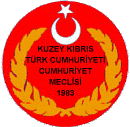 KUZEY KIBRIS TÜRK CUMHURİYETİCUMHURİYET MECLİSİ BAŞKANLIĞI3 Ekim 2016CUMHURİYET MECLİSİNİN SEKİZİNCİ  DÖNEM  DÖRDÜNCÜ YASAMA YILI ETKİNLİKLERİ HAKKINDA RAPORSayın Milletvekilleri;Cumhuriyet Meclisinin, 1 Ekim 2015 tarihinde yapmış olduğu toplantı ile başlayan Sekizinci Dönem Dördüncü Yasama Yılı çalışmalarını, geçmiş Dönemde ve Yasama yıllarında olduğu gibi, bir Rapor ile bilgilerinize sunmak istiyorum.GENEL KURUL ÇALIŞMALARI:	Dördüncü Yasama Yılında Genel Kurulumuz 74 olağan, 5 olağanüstü olmak üzere toplam 79 Birleşim yapmıştır. Genel Kurul çalışmaları, Toplantı Gün ve Saatlerini Belirleyen Kararlar çerçevesinde düzenli olarak gerçekleşmiştir.YASALAR:Cumhuriyet Meclisi,  Dördüncü Yasama Yılında toplam  54  Yasa yapmıştır. Bu Yasalar, İkinci, Üçüncü ve Dördüncü Yasama Yıllarında sunulan 44 Yasa Tasarısını; geçmiş dönemlerde ve Dördüncü Yasama Yılında sunulan  7 Kesin Hesap Yasa Tasarısını ve 5 Yasa Önerisini içermektedir (Bak. Ek: I-II). Yasalarla ilgili açıklamalar aşağıdaki başlıklar altında derlenmiştir. YASALAŞAN YASA/ YASA TASARILARI VE KARAR TASARILARI:	Sayın Milletvekilleri, Dördüncü Yasama Yılında Meclisimize 38 Yasa Tasarısı sunulmuştur. 38 Yasa Tasarısından 21 tanesi doğrudan yasalaşmıştır. Bu Yasama Yılında, İkinci Yasama Yılında sunulan 3 Yasa Tasarısı doğrudan, 2 Yasa Tasarısı ise birleştirilerek toplam 4 Yasa yapılmıştır. Ayrıca Cumhuriyet Meclisinde Üçüncü Yasama Yılında sunulan 17 Yasa Tasarısı doğrudan; 1 Yasa Tasarısı ise İkinci Yasama Yılında sunulan 1 Yasa Önerisi ile birleştirilerek toplam 18 Yasa görüşülmüştür. Geçmiş dönemlerde sunulan 5 Kesin Hesap Yasa Tasarısı, İkinci Yasama Yılında sunulan 1 ve Üçüncü Yasama Yılında sunulan 1 olmak üzere toplam 7 Kesin Hesap Yasa Tasarısı bu Yasama Yılında yasalaşmıştır.  Bu Yasama Yılında sunulan 1 Yasa Tasarısı ise Meclis tarafından onaylanarak Cumhurbaşkanlığının onayına sunulmuş; ancak Yasa, Cumhurbaşkanınca Anayasanın 146’ncı maddesinin (3)’üncü fıkrası uyarınca bir daha görüşülmek üzere Meclise geri gönderilmiştir.Ayrıca Üçüncü Yasama Yılında sunulan 1 Karar Tasarısı ve Dördüncü Yasama Yılında sunulan 1 Karar Tasarısı ile 1 Karar Önerisi Cumhuriyet Meclisince onaylanarak Resmi Gazete’de Meclis Kararı olarak yayımlanmıştır. (Bak.Ek: I)YASALAŞAN YASA ÖNERİLERİ:Sayın Milletvekilleri, Dördüncü Yasama Yılında Meclisimize 12 Yasa Önerisi sunulmuştur. Bu Yasama Yılında, İkinci Yasama Yılında sunulan 1 Yasa Önerisi doğrudan, 1 Yasa Önerisi ise Üçüncü Yasama Yılında sunulan 1 Yasa Tasarısı ile birleştirilerek görüşülmüştür. Üçüncü Yasama Yılında sunulan 1 ve Dördüncü Yasama Yılında sunulan 2 Yasa Önerisi Genel Kurulda onaylanmıştır.  Bu bağlamda toplam 5 Yasa Önerisi, 4 Yasa altında yasalaşarak Resmi Gazete’de yayımlanmıştır.(Bak. Ek: II)GENEL KURULUN GÜNDEMİ:	Üçüncü Yasama Yılında sunulan 1 Yasa Tasarısı ve Dördüncü Yasama Yılında sunulan 1 Yasa Tasarısı  ile Dördüncü Yasama Yılında sunulan ve ilgili Komitede birleştirilerek görüşülen 2 Yasa Önerisi Genel Kurulun gündemine girmiştir. Ayrıca Genel Kurulun gündeminde Meclis Araştırma Komiteleri tarafından sonuçlanan 2 Meclis Araştırma Raporu; İlgili Bakanlıklar tarafından yanıtlanan 7 Yazılı Soru Yanıtı; Milletvekilleri tarafından sözlü olarak sunulan 1 Sözlü Soru Önergesi ve yazılı olarak sorulan ancak süresi içerisinde yanıtlanmadığı gerekçesiyle İçtüzük kuralları tahtında Sözlü Soruya çevrilen 1 Yazılı Soru Önergesi bulunmaktadır. (Bak. Ek:III-VI-VII)GERİ ÇEKİLEN TASARILAR:Bu Yasama Yılında, İkinci Yasama Yılında sunulan 3 Yasa Tasarısı ve Üçüncü Yasama Yılında sunulan 4 Yasa Tasarısı ile Dördüncü Yasama Yılında sunulan 1 Karar  Tasarısı Hükümetçe geri çekilmiştir.(Bak. Ek:III)KOMİTELERİN GÜNDEMİNDE BULUNAN YASA GÜCÜNDE KARARNAMELER, YASA TASARILARIVEKARAR TASARILARI:Sayın Milletvekilleri, Sekizinci Dönemde Bakanlar Kurulunca kabul edilip Cumhuriyet Meclisi Başkanlığınca Komitelere havale edilen Yasa Gücünde Kararnameler, Yasa Tasarıları ve Karar Tasarılarının dağılımı şu şekildedir.Ekonomi, Maliye, Bütçe ve Plan Komitesinin gündeminde,Yedinci Dönemde sunulan 2 ve Sekizinci Dönemde sunulan 7 olmak üzere toplam 9 Yasa Gücünde Kararname bulunmaktadır. Komite gündeminde ayrıca İkinci Yasama Yılında sunulan 12, Üçüncü Yasama Yılında sunulan 6 ve Dördüncü Yasama Yılında sunulan 4 Yasa Tasarısı olmak üzere toplam  22 Yasa Tasarısı yer almaktadır. İdari, Kamu ve Sağlık İşleri Komitesinin gündeminde, İkinci Yasama Yılında sunulan 13, Üçüncü Yasama Yılında sunulan 6 ve Dördüncü Yasama Yılında sunulan 4 Yasa Tasarısı olmak üzere toplam 23 Tasarısı yer almaktadır. Hukuk, Siyasi İşler ve Dışilişkiler Komitesinin gündeminde, Yedinci Yasama Döneminde sunulan 1 (Onay) Yasa Tasarısı,  Sekizinci Dönem İkinci Yasama Yılında sunulan 7, Üçüncü Yasama Yılında sunulan 1 (Onay) Yasa Tasarısı olmak üzere toplam 6 ve Dördüncü Yasama Yılında ise 2’si (Onay) Yasa Tasarısı ile birlikte toplam 4 Yasa Tasarısı sunulmuştur. Komitenin gündeminde toplam 18 Yasa Tasarısı ile bu Yasama Yılında sunulan 4 Karar Tasarısı bulunmaktadır. Ayrıca Dördüncü Yasama Yılında sunulan ve Meclis tarafından onaylanan 1 Yasa, Anayasanın 146’ncı maddesinin (3)’üncü fıkrası uyarınca Cumhurbaşkanınca bir daha görüşülmek üzere Meclise geri gönderilmiş ve bu Yasa Komitenin gündemine  yeniden girmiştir. Avrupa Birliği Uyum Yasa Tasarılarını Görüşmek Üzere Oluşturulan Geçici ve Özel Komitenin gündeminde, İkinci Yasama Yılında sunulan1, Üçüncü Yasama Yılında sunulan 2 ve Dördüncü Yasama Yılında sunulan 2 olmak üzere toplam 5 Yasa Tasarısı bulunmaktadır.Sayıştay Komitesinin gündeminde ise geçmiş dönemlerde sunulan 14 ve Dördüncü Yasama Yılında sunulan 1 Kesin Hesap Yasa Tasarısı olmak üzere toplam 15 Kesin Hesap Yasa Tasarısı yer almaktadır. Komitelerin gündemlerinde 1 Yasa,  9 Yasa Gücünde Kararname, 68 Yasa Tasarısı, 4  Karar Tasarısı ile 15 Kesin Hesap Yasa Tasarısı bulunmaktadır. (Bak. Ek: IV)KOMİTELERİN GÜNDEMİNDE BULUNAN YASA VE KARAR ÖNERİLERİ:Ekonomi, Maliye, Bütçe ve Plan Komitesinin gündeminde, İkinci Yasama Yılında sunulan 3,  Üçüncü Yasama Yılında sunulan 1 Yasa Önerisi olmak üzere toplam 4 Yasa Önerisi;	İdari, Kamu ve Sağlık İşleri Komitesinin gündeminde, İkinci Yasama Yılında sunulan 12, Üçüncü Yasama Yılında sunulan 3 ve Dördüncü Yasama Yılında sunulan 4 olmak üzere toplam  19 Yasa Önerisi;  Hukuk, Siyasi İşler ve Dışilişkiler Komitesinin gündeminde, İkinci Yasama Yılında sunulan 3, Üçüncü Yasama Yılında sunulan 3,  Dördüncü Yasama Yılında sunulan 1 tanesi (Onay) Yasa Önerisi olmak üzere 4 Yasa Önerisi ile  1 Karar Önerisi olmak üzere toplam 10 Yasa Önerisi ile 1 Karar Önerisi;             Avrupa Birliği Uyum Yasa Tasarılarını Görüşmek Üzere Oluşturulan Geçici ve Özel Komitenin gündeminde ise İkinci Yasama Yılında sunulan 2 Yasa Önerisi bulunmaktadır. 	Şu anda tüm Komitelerin gündeminde toplam 35 Yasa Önerisi ile 1 Karar Önerisi vardır. (Bak. Ek:V)MECLİS KARARLARI:	Dördüncü Yasama Yılında, Başkanlık Divanınca 75 Karar; Danışma Kurulunda ise 28 Karar üretilmiştir. Danışma Kurulunun 1 Kararı ise Genel Kurulca reddedilmiştir.Cumhuriyet Meclisi Başkanlığı, İçtüzük uygulaması ve Meclis çalışmaları ile ilgili Başkanlık Divanınca ve Danışma Kurulunca üretmiş olduğu  bu Kararlardan toplam 53  Kararı Resmi Gazete’de yayımlamıştır.GÜNCEL KONUŞMALAR:	Dördüncü Yasama Yılında  Başkanlığımızdan 214 tane güncel konuşma isteminde bulunulmuştur. Bu güncel konuşma istemlerinden 131 tanesi Milletvekillerince  gerçekleştirilmiştir. 83 konuşma istemi ise  ertelenmiş veya  istem sahibi tarafından geri alınmıştır.  YAZILI SORULAR:Dördüncü Yasama Yılında sunulan 65 Yazılı Sorunun 38 tanesi soru ve yanıtları ile birlikte Genel Kurulda okunmuştur. 7 Yazılı Soru ve yanıtı ise Genel Kurul gündeminde bulunmaktadır.  1 Yazılı Soru, soru sahibi tarafından geri çekilmiştir. 1 Yazılı Soru ise Sözlü Soruya dönüştürülüp Genel Kurul gündeminde bulunmaktadır. Sözlü Soruya dönüştürülen 6 Yazılı Soru ise Hükümetin değişmesi nedeniyle hükümsüz olmuştur. 12 Yazılı Soru ise henüz yanıtlanmamıştır. (Bak.Ek:VI)SÖZLÜ SORULAR: 	Dördüncü Yasama Yılında 24 Sözlü Soru sorulmuş ve bunlardan 15 tanesi ilgili Bakanlar tarafından yanıtlanmıştır. 2 Sözlü Soru, soru sahibi tarafından geri çekilmiş; 6 Sözlü Soru ise Hükümetin değişmesi nedeniyle hükümsüz olmuştur. Bu Yasama Yılında sorulan 1 Sözlü Sorunun ise Genel Kurulun “Sözlü Sorular” Bölümünde İlgili Bakan tarafından yanıtlanması beklenmektedir. (Bak. Ek: VII) MECLİS ARAŞTIRMALARI:Sekizinci Dönem Dördüncü Yasama Yılında Sürekli Komitelerle birlikte Meclis Araştırma Komiteleri de çalışmalarına devam etmiş; ve bunlardan bazıları araştırmalarını sonuçlandırarak çalışmalarını tamamlamıştır. Dördüncü Yasama Yılında kurulan Kıbrıs Türk Hava Yolları Uçuşlarının Sonlandırılma Sebeplerinin Araştırılması Hakkında Meclis Araştırma Komitesi, bu Yasama Yılında toplam 13 toplantı yapmış; ancak İçtüzük gereği verilen süre içerisinde çalışmalarını tamamlayamadığından, İçtüzüğün 114’üncü Maddesinin (6)’ncı Fıkrası uyarınca çalışmalarını sonuçlandıramama gerekçelerine ilişkin Raporunu oybirliğiyle Genel Kurula havale etmiştir. Rapor halen Genel Kurulun gündeminde yer almaktadır. (Bak. Ek:III)Bu Yasama Yılında oluşturulan Digitech İletişim Ltd.’e Yapılan Stopaj Vergisinin Yürürlükteki Mevzuata Göre Nasıl Affedildiği Bu Af Yapılırken Yasa Dışılık İçerip İçermediği ve Anayasanın Eşitlik İlkesine Aykırılık Yaratıp Yaratmadığı Hakkında Meclis Araştırma Komitesi, Dördüncü Yasama Yılında toplam 7 toplantı yapmış; ancak İçtüzük gereği verilen süre içerisinde çalışmalarını tamamlayamadığından, İçtüzüğün 114’üncü Maddesinin (6)’ncı Fıkrası uyarınca çalışmalarını sonuçlandıramama gerekçelerine ilişkin Raporunu oybirliğiyle Genel Kurul gündemine sevk etmiştir. Rapor halen Genel Kurulun gündeminde yer almaktadır. (Bak. Ek:III)Kıbrıs Türk Kooperatif Merkez Bankasının Merkez Şubesinden Güzelyurt Şubesine Para Transferi Sırasında Meydana Gelen Soygun Olayı Hakkında Meclis Araştırma Komitesi, Dördüncü Yasama Yılında kurulmuş ve 4 toplantı yaparak çalışmalarını tamamlamış ve sonuçlarını bir Raporla Genel Kurula sunmuştur. Komite Raporu, Genel Kurulun 23 Haziran 2016 tarihli 72’nci Birleşiminde görüşülerek sonuçlanmıştır.Ercan Havaalanının İşletme Haklarının Devredilmesi ile İlgili Şartname, Sözleşme ve Sözleşmenin Uygulanması Aşamalarındaki İşlemlerin Hukuka ve Kamu Yararına Uygunluğunun Araştırılması Hakkında Meclis Araştırma Komitesi bu Yasama Yılında kurularak Komite Başkan ve Başkan Vekili Seçimi gündemi ile 1 toplantı yapmış ve halen çalışmalarına devam etmektedir.SAYIŞTAY  RAPORLARI:Sayıştay Komitesinin gündeminde geçmiş dönemlerde 105 ve Sekizinci Dönemde sunulan 19 olmak üzere toplam 124 Sayıştay Denetim Raporu ile 15 Kesin Hesap Yasa Tasarısı ve Kesin Hesaplara ait 8 Sayıştay Uygunluk Bildirimi Raporu bulunmaktadır.  (Bak. Ek:VIII)YÜKSEK YÖNETİM DENETÇİSİ (OMBUDSMAN) RAPORLARI:            	Meclisimize, bu Yasama Yılında  Yüksek Yönetim Denetcisi (Ombudsman), tarafından kişisel ve duyumlara dayalı olarak 17 Rapor sunulmuştur. Bu Raporlar İçtüzük gereği Dilekçe ve Ombudsman Komitesine havale edilmiş ve 5 tanesi bu Komitede görüşülmüştür. Komitenin gündeminde halen 12 Ombudsman Raporu bulunmaktadır. Ayrıca Yüksek Yönetim Denetcisi (Ombudsman) tarafından altı aylık çalışma yöntemine ilişkin 2 Rapor da Meclisimize iletilmiştir. (Bak. Ek: IX)KOMİTE ÇALIŞMALARI: 	Ekonomi, Maliye, Bütçe ve Plan Komitesi, Dördüncü Yasama Yılında  43 Birleşim yapmış ve İkinci Yasama Yılında  sunulan 2 Yasa Tasarısını doğrudan ve 1 Yasa Önerisini ise Üçüncü Yasama Yılında sunulan 1 Yasa Tasarısı ile birleştirerek görüşmüştür. Üçüncü Yasama Yılında sunulan 9 ve Dördüncü Yasama Yılında sunulan  7 Yasa Tasarısını doğrudan geçirmiştir. Komite toplam 19 Yasa yapmıştır. Ayrıca bu Komitenin Genel Kurulun gündeminde 2 Yasa Tasarısı ve Birleştirilmiş 1 Yasa Önerisi bulunmaktadır.İdari, Kamu ve Sağlık İşleri Komitesi, Dördüncü Yasama Yılında 39 Birleşim yapmış veİkinci Yasama Yılında sunulan 2 Yasa Tasarısını birleştirerek, 1 Yasa Tasarısını doğrudan, Üçüncü Yasama Yılında sunulan 5 Yasa Tasarısını ve Dördüncü Yasama yılında 9 Yasa Tasarısını doğrudan görüşmüştür. Bu Komitenin görüşüp sonuçlandırdığı 16 Yasa Resmi Gazete’de yayımlanmıştır.Hukuk, Siyasi İşler ve Dışilişkiler Komitesi, Dördüncü Yasama Yılında 30 Birleşim yapmış ve Üçüncü  Yasama Yılında sunulan 2 Yasa Tasarısı ile  Dördüncü Yasama Yılında sunulan 5 Yasa Tasarısını ve Dördüncü Yasama Yılında sunulan 1 Yasa Önerisini görüşmüştür. Bu Komitenin görüşüp sonuçlandırdığı 8 Yasa Resmi Gazete’de yayımlanmıştır.Ayrıca Komite, Üçüncü Yasama yılında sunulan 1 Karar Tasarısı ile Dördüncü Yasama yılında sunulan 1 Karar Tasarısı ve 1 Karar Önerisini de kabul etmiş ve Resmi Gazete’de Meclis Kararı olarak yayımlanmıştır.Avrupa Birliği Uyum Yasa Tasarılarını Görüşmek Üzere Oluşturulan Geçici ve Özel Komite, Dördüncü Yasama Yılında 21 Birleşim yapmış ve Üçüncü Yasama Yılında sunulan 1 Yasa Tasarısını görüşüp sonuçlandırarak 1 Yasa olarak Resmi Gazete’de yayımlanmıştır. Üçüncü Yasama Yılında Kuzey Kıbrıs Eğitim Vakfı ve Doğu Akdeniz Üniversitesi Kuruluş Yasa Tasarısını Görüşmek Üzere Oluşturulan Geçici (Ad-Hoc) Komite, Dördüncü Yasama Yılında19 toplantı yapmıştır. Bu Komitenin görüşmekte olduğu ilgili Yasa Tasarısı Hükümet tarafından geri alınması sebebiyle Komitenin çalışması tamamlanmıştır.Sayıştay Komitesi, Dördüncü Yasama Yılında 10 toplantı yapmış ve toplamda 24 Sayıştay Denetim Raporunu bu Yasama Yılında görüşmüştür. Görüşülen 24 Sayıştay Denetim Raporundan 10 Raporu doğrudan, 14 Raporu ise aynı Kuruma ait olmaları sebebiyle birleştirerek 7 Rapor altında, toplamda ise 17 Raporu Genel Kurula havale ederek sonuçlandırılmıştır. (Bak. Ek:VIII)Birinci Yasama Yılında Anayasa, Cumhuriyet Meclisi İçtüzüğü, Siyasal Partiler Yasası ile Seçim ve Halkoylaması Yasası Değişikliklerini Hazırlamak ve Görüşmek Üzere Oluşturulan Geçici ve Özel Komite, Dördüncü Yasama Yılında 16 toplantı yapmış ve 2 Yasa Önerisini görüşüp yasallaştırmıştır. Bu Komitenin çalışması tamamlanmıştır.Dördüncü Yasama Yılında Uyuşturucu Madde ve Kullanıcıları Hakkında Denetimli Serbestlik Yasa Önerisini Görüşmek Üzere Oluşturulan Geçici ve Özel Komite, 16 toplantı yapmış ve 1 Yasa Önerisini görüşüp yasallaştırmıştır. Bu Komitenin çalışması tamamlanmıştır.Dilekçe ve Ombudsman Komitesinin çalışmalarına gelince; bu Komite Dördüncü Yasama Yılında 17 toplantı yapmış ve 27 dilekçe ile ilgili çalışmalarını tamamlamıştır. Ayrıca Dördüncü Yasama Yılında Komiteye iletilen 17 Ombudsman Raporundan 5’i, bu Komitede görüşülmüş ve Genel Kurulun bilgisine sunulmuştur. Komitenin gündeminde halen incelenmekte olan 60 dilekçe ve 12 Ombudsman Raporu bulunmaktadır.Cinsiyete dayalı her türlü ayrımcılığın önlenmesi, toplumsal ve siyasal yaşamla iş konularında cinsiyet eşitliğinin sağlanması ve benzeri konulardaki mevzuatı incelemek; sorunlar yaratan etkenleri saptamak ve aşılması için gerekli araştırmalar yapmak amacıyla oluşturulan Yasalardaki Cinsiyet Ayrımcılığını İzleme Komitesi, Dördüncü Yasama Yılında daçalışmalarına devam etmiştir. Bu Komite Meclis Başkanı Başkanlığında, bu Yasama Yılında 3 kez toplanarak çalışmalarını yürütmüştür.Bu Komite çalışmalarında, Hukuk Siyasi İşler ve Dışilişkiler Komitesi’nin gündeminde bulunan Sınıraşan Örgütlü Suçlara Karşı Birleşmiş Milletler Sözleşmesi Ve Bu Sözleşmeye Ek İnsan Ticaretinin, Özellikle Kadın Ve Çocuk Ticaretinin Önlenmesine, Durdurulmasına ve Cezalandırılmasına İlişkin Protokol (Onay) Yasa Önerisini, kendi çalışma alanı içerisinde gördüğünden, İçtüzüğün 41’inci maddesi uyarınca görüş belirtmenin faydalı olacağı inancıyla, adı geçen Yasa Önerisi hakkında çalışma yaparak görüşünü oluşturmuş ve Hukuk Siyasi İşler ve Dışilişkiler Komitesi’ne sunmuştur. Ayrıca Komite, Vasiyetnameler ve Veraset Yasası ile Evlilik Dışı Çocuklar Yasası hakkında çalışmalarını konu ile ilgili Avukatların katkılarıyla sürdürmüştür. Yurttaşların sağlıklı ve dengeli bir çevrede yaşamasına olanak tanımak çevrenin korunması, geliştirilmesi, iyileştirilmesi ve çevre kirliliğinin önlenmesi yönünde araştırmalar yapmak; program ve projeler hazırlamak amacıyla, oluşturulan Çevre Komitesi, özellikle halkın ve çevre örgütlerinin hassasiyet gösterdiği konu gündemleriyle toplanarak çalışmalarını sürdürmektedirÜlkedeki taşınır ve taşınmaz kültür varlıklarının saptanması, korunması, geliştirilmesi, değerlendirilmesi, kamunun kullanım ve/veya yararlanımına sunulması, yurt içinde ve yurt dışında tanıtımı yönünde gerekli önlemlerin alınması, paneller, sergiler, sempozyumlar, konferanslar düzenlenmesi amacıyla oluşturulan Kültür Varlıklarını Koruma Komitesi, Dördüncü Yasama Yılında da çalışmalarına devam etmiştir. Çalışmalarına iki yıl önce başlanan ve Cumhuriyet Meclisi Başkanlığının sosyal sorumluluk projesi kapsamında restore ederek çağdaş ve uluslararası bir müzeye dönüştürdüğü  Dr. Fazıl Küçük Müzesi, 20 Nisan 2016 tarihinde açılarak hizmete girmiştir. Müzede, Türk halkının varoluş mücadelesi lideri Dr. Fazıl Küçük’ün tarihi belge ve eşyaları sergilenmektedir. Ayrıca, Cumhuriyet Meclisi Başkanlığının girişimiyle merhum jeolog- ressam William Dreghorn’un eserlerinden oluşan “Guest” (Misafir) isimli sergi,  14 Temmuz 2016’da sanatseverlerle bulunmuştur. Cumhuriyet Meclisi Dış ilişkiler ve Yurtdışı Etkinlikler (Temas) Kurulu Dördüncü Yasama Yılında yurtdışı etkinlikler ve dış ilişkiler ile ilgili çalışmalarına devam etmektedir.TUTANAK ÇALIŞMALARI: Sekizinci Dönem Dördüncü Yasama Yılında 74 Olağan ve 5 Olağanüstü olmak  üzere toplam 79 Birleşimin tam tutanaklarına ilişkin tüm kayıtlar tutulmuş olup, denetimleri Raportörler ve Tutanaklar Bölümünden Sorumlu Yasama Uzmanı tarafından yapılmıştır.	Genel Kurul toplantı kayıtları; Stenografların ve Raportörlerin kullandığı günümüz  teknolojisine  uygun bilgisayar ortamında  tutulan ses kayıtları, çıktısı alınmış yazılı kayıtlar ve Meclis TV’deki görüntülü kayıtlar şeklinde tutulmuştur. Meclis TV görüntülü kayıtları CD’de ve bilgisayar ortamında, Tutanaklar Bölümü tarafından arşivlenmektedir.Genel Kurul tutanakları, Cumhuriyet Meclisi’nin web sayfası üzerinden denetlenmiş olarak yayımlanarak dileyen kullanıcıların Genel Kurul tutanaklarına erişimi sağlanmaktadır.Tutanakların fihristleme çalışmaları da Tutanaklar Şube Amiri tarafından yürütülmektedir. BİNA, PERSONEL VE BİLGİSAYAR SİSTEMİNE İLİŞKİN ÇALIŞMALAR:Cumhuriyet Meclisi Cengiz Ratip Kütüphanesi, dijitalleşme ve uzaktan bilgiye erişim sağlanması hedefi doğrultusunda çalışmalarını sürdürmektedir.Bilgi İşlem Merkezinin güncel ve çağdaş hizmet verme çabaları sürdürülmekte olup bir adet Güvenlik Duvarı, Log cihazı sisteme dahil edilmiştir. Bu sayede kullanıcı ve sistem güvenliği artırılmıştır. Sekiz adet network switch sayesinde bağlantı hızı artırılmıştır. Cumhuriyet Meclisinde mevcut iki bina arasındaki Fiber Optik bağlantı 10 Mbps’den 2 Gbps’a çıkarılmıştır. Sayısı artan personelle birlikte bilgi işlem ağımız da genişlemekte olup bu yıl 4 adet bilgisayar, 1 laptop, 1 printer çalışanlarımızın hizmetine sunulmuştur. Meclis web sayfası sürekli olarak ihtiyaçlar doğrultusunda yenilenmektedir. Bu doğrultuda Meclis Çağdaş Sanat Koleksiyonu izlenime sunulmuştur.Şeref Salonu, Genel Kurul Salonuna giden koridor ile Dilekçe Komitesi  ve Bekleme Salonları restore edilmiş mefruşatları yenilenip çağdaş bir görünüme kavuşturulmuştur. İç cephe ve dış cephede ihtiyaçlı alanlara boya ve tadilat yaptırılmıştır. Sosyal  sorumluluk   projeleri kapsamında   toplum  Liderimiz   Dr. Fazıl   Küçük’ün   adını taşıyan ve hem ülkemize hem de Liderimize uygun bir durumda olmayan Dr. Fazıl Küçük Müzesi’nin çağdaş bir dönüşümle yeniden halkla buluşturulması için yola çıkılmış ve20 Nisan 2016 tarihinde halkımıza bu yönde vermiş olduğumuz sözümüzde durarak bunu elbirliği ile Halkımızın hizmetine sunulmuştur.Bu çalışma, TBMM ve TC Büyükelçiliği’nin destekleri ile gerekli bürokratik  süreçlerin ardından Hacettepe   Üniversitesi’nden   akademisyen   Dr.   Dilek   Karaaziz   ve   Yakın   Doğu Üniversitesi’nden Dr.Gökhan Okur’un öncülüğünde dinamik bir kadro ile yapılmıştır. Müzenin eşyalarının tamamlanmasında gönüllü olarak muhafaza eden Altay Sayıl’dan da büyük katkı alınmıştır.Müzeyi yeniden oluştururken Meclis bürokratları, Meclis’te görevlendirilen müşavirler ve mütercim tercümanlarla birlikte gönüllülük esasına dayalı geceli gündüzlü bir çalışma  gerçekleştirilmiş ve  2 yıllık  sürede  diğe r müzelere de emsal teşkil edecek bir müzeHalka kavuşturulmuştur. Cumhuriyet Meclisi Başkanlığı’nca  yürütülen sosyal sorumluluk   projelerinden biri  de “Meclis Engel Değil” projesi idi. Özellikle ülkemizde hassasiyetle üzerinde durulması gereken unsurlardan biri de engelli vatandaşlarımızın normal yaşamlarını  sürdürürken bizlerin de  kendilerine ek engellerçıkartılmamasıdır.   Uzun   yıllardır   Meclisimize   gelen   engelli   vatandaşlarımızın   Meclis Başkanlığı,   Genel   Kurul   Salonu,   toplantı   ve   komite   odaları,   restoran   ve   lavabolara ulaşması   mümkün   olmamıştır.   Meclis   Başkanlığı   olarak   bu   kamusal   alanları   da   engelli bireylere göre düzenlenmesi bu Yasama Yılında sağlanmıştır. KKTC  Cumhuriyet  Meclisi’nin   bu  projeyle   engelli  siyasilerin  ve   personelin çalışma yapmasına uygun hale getirilmiştir.	Meclis İçgüvenlik görevlerini yürüten personele hizmetiçi eğitim verilerek görevlerinin hassasiyeti hususunda bilgilendirilmeleri sağlanmıştır.	Tüm Meclis Personeline olası yangın tehlikesi durumunda yapılması gerekenler konusunda  itfaiye teşkilatı  tarafından eğitim verilmiştir.DIŞ İLİŞKİLERE İLİŞKİN ÇALIŞMALAR:Cumhuriyet Meclisi Başkanlık Divanı kararı uyarınca oluşturulan bir heyet, Avrupa Konseyi Parlamenterler Meclisi’nin (AKPA) Genel Kurul ve Komite Toplantılarına katılarak  Kıbrıs Türk Halkını temsil etmiştir. Milletvekillerimiz, AKPA’daki tüm komite çalışmalarına ve tüm Genel Kurul oturumlarına katılabilmekte ve buralarda söz alıp konuşabilmektedir. Milletvekilerimiz, AKPA çatısı altında Kıbrıs Türkü’nün sesini ve Kıbrıs Türk Halkının iradesini yansıtma fırsatı yakalamıştır. Bu çalışmalara asil üye olarak CTP-BG Güzelyurt Milletvekili Prof. Dr. Sn. Mehmet Çağlar ve yedek üye olarak DP-UG Girne Milletvekili Sn. Dr. Özdemir Berova katılmışlardır. Prof. Dr. Sn. Mehmet Çağlar’ın asil üyeliği devam etmektedir.Strasbourg ve Brüksel’de gerçekleştirilen Avrupa Parlamentosu toplantılarına katılan CTP-BG Güzelyurt Milletvekili Armağan Candan, TDP Milletvekili Zeki Çeler ve Bağımsız Milletvekili Hasan Taçoy Kıbrıs konusundaki tezlerimizi anlatmak ve Kıbrıs konusunda daha fazla kazanımlar elde etmek için çeşitli kulis faaliyetleri ve toplantılar gerçekleştirmiştir. Cumhuriyet Meclisi Başkanlık Divanı Kararı uyarınca, İsviçre’nin Başkenti Cenevre’de gerçekleştirilen Crans Montana Formu’na ve Amerika Birleşik Devletleri Başkenti Washington’da gerçekleştirilen “36’ncı Türk-Amerikan Ulusal Liderlik Konferansına” Meclis Başkanımız katılmıştır. Ayrıca, Ankara’da gerçekleştirilen, “Birleşmiş Milletler Çölleşme ile Mücadele Sözleşmesi 11’inci Parlamenterler Yuvarlak Masa Toplantısına” Meclis Başkanımız Sn. Sibel Siber Başkanlığında bir heyet ile katılmıştır. Bu yıl Ocak ayında Bağdat’da gerçekleştirilen İslam İşbirliği Teşkilatı Parlementolar Birliği (İSİPAB) Toplantısına, Meclis Başkanı ve Vekillerimizden oluşan bir heyet katılmış  ve  Kıbrıs sorunu konusundaki tezlerimizi bir kez daha dile getirmiştir.Mart ayında, Zambi’ya nın başkenti Lusaka’da gerçekleştirilen Parlamentolar Arası Birlik Toplantısına (PAB), Meclis Başkanımız ve vekillerimizden oluşan bir heyet ile katılmış ve Kıbrıs konusundaki gerçekleştirilen yuvarlak masa toplantısında, tezlerimizi sunma imkanı bulunmuştur.  Meclis Başkanımız Sn. Sibel Siber P.A.B. Başkanı ve Genel Sekreteri ile ayrı ayrı biraraya gelerek Kıbrıs konusunda  gelinen son aşamayı değerlendirme fırsatı bulmuştur.  Yine aynı toplantıda yer alan Genç Parlamenterler Formu’na ise TDP Girne Milletvekili Zeki Çeler katılmıştır.Meclis Başkanı Sn. Sibel Siber’e ve Kültür Komitesine yapılan davet üzerine, Meclis Başkanı  Siber Başkanlığında, Kültür Komitesi Üyeleri Kastamonu’ya giderek, temaslarda bulunmuştur. Bu temaslar kapsamında ilk olarak heyet, Kastamonu Valiliği’ni ziyaret ederek, Kastamonu Valisi Sn. Şehmuz Günaydın ile biraraya gelmiştir. Görüşmede, heyette bulunan milletvekilleri de yer almışlardır. Meclis Başkanımız Sibel Siber ve Meclis heyeti daha sonra Kastamonu’da bu yıl Altıncısı gerçekleştirilen ve tek ahşap fuarı olarak bilinen “Ahşap Fuarı” nın açılışına katılmıştır. Kastamonu valiliği tarafından Kuzeykent fuar alanında organize edilen fuarın açılışında katılımcılara hitaben bir konuşma yapan Meclis Başkanı Siber, Kastamonu’nun tarihi, kültürü ve doğasının güzelliğini yakından görmekten mutlu olduklarını ve kültürlerin ülkelerin zenginliği olduğunu vurgulayarak, bu tür karşılıklı ziyaretlerin dostluğu, kardeşliği artırdığına vurgu yapmıştır. Fuarın gezilmesinin ardından Siber ve beraberindeki heyet  Kastamonu Belediye Başkanı Tahsin Babaş’ı da makamında ziyaret etmiştir.Kastamonu Valiliğinince Organize edilen etkinlik kapsamında, Cumhuriyet Meclisi Başkanı Sibel Siber, Kastamonu Halk Eğitim Merkezi Konferans Salonunda “Kıbrıslı Türklerin Dünü Bugünü” başlıklı bir konferans vermiştir. Meclis Başkanımız  Sn. Sibel Siber’e Kosova’da gerçekleştilen, “23 Nisan Kosava Türkleri Milli Bayramına” davet edilmiş ve Meclis Başkanı ve vekilerimizden oluşan bir heyet  Kosova’da temaslar gerçekleştirilmiştir. Meclis Başkanımız Sibel Siber Kosova’da gerçekleştirdiği temaslarda, gerek Kıbrıs’ta gerekse Kosova’da yaşanan acıların bir kez daha yaşanmaması temennisinde bulunmuştur.  20 Temmuz Barış ve Özgürlük Bayramı çerçevesinde, Kuzey Kıbrıs Türk Cumhuriyeti’nde birçok yabancı konuk Meclis misafiri olarak ağırlandı ve kendilerine ülkemiz hakkında bilgiler verilmiştir. Ayrıca bu Yasama Yılında 15 Kasım Kuzey Kıbrıs Türk Cumhuriyeti’nin 32’nci Kuruluş Yıldönümü kutlamaları çerçevesinde dünyanın değişik ülkelerinden Parlamenterler ülkemize davet edilmiştir.Sayın Milletvekilleri; Dördüncü Yasama Yılına ait sunmuş olduğum bu bilgilerin ayrıntılı dökümleri Rapora eklenmiş olup, Rapor ile birlikte tutanağa eklenecektir. Ayrıca bu Rapor Meclis web sayfasında yayımlanmaktadır.Sayın Milletvekilleri; Yeni Yasama Yılının hepimize ve toplumumuza hayırlı ve uğurlu olmasını diler, hepinize saygılar sunarım.								          Dr.Sibel SİBERCumhuriyet Meclisi BaşkanıEK ICUMHURİYET MECLİSİNCE KABUL EDİLEN YASALARCUMHURBAŞKANINCA GERİ GÖNDERİLEN YASALARCUMHURİYET MECLİSİNCE KABUL EDİLEN KARARLAREK IIYASALAŞAN YASA ÖNERİLERİEK IIIEK  IVKOMİTELERİN GÜNDEMİNDE BULUNAN YASA GÜCÜNDE KARARNAMELER VE YASA TASARILARIEK VKOMİTELERİN GÜNDEMİNDE BULUNAN YASA ÖNERİLERİEK VIYAZILI SORULAREK VIISÖZLÜ SORULAREK VIIISAYIŞTAY RAPORLARIEK IXOMBUDSMAN RAPORLARI(1) İKİNCİ YASAMA YILINDA SUNULAN VE DÖRDÜNCÜ YASAMA YILINDA YASALAŞAN YASA TASARILARI:(1) İKİNCİ YASAMA YILINDA SUNULAN VE DÖRDÜNCÜ YASAMA YILINDA YASALAŞAN YASA TASARILARI:(1) İKİNCİ YASAMA YILINDA SUNULAN VE DÖRDÜNCÜ YASAMA YILINDA YASALAŞAN YASA TASARILARI:(1) İKİNCİ YASAMA YILINDA SUNULAN VE DÖRDÜNCÜ YASAMA YILINDA YASALAŞAN YASA TASARILARI:SIRA NO:YASANIN ADI:Y.T.NO:YASA NO:1.Yenilenebilir Enerji (Değişiklik) Yasası112/2/201414/20162.Kamu İhale Yasası79/2/201420/20163.Güvenlik Kuvvetleri İç Hizmet (Değişiklik) Yasası93/2/201431/20164.Güvenlik Kamu Görevlileri (Değişiklik) Yasası94/2/2014-102/2/201432/2016(2) ÜÇÜNCÜ YASAMA YILINDA SUNULAN VE DÖRDÜNCÜ YASAMA YILINDA YASALAŞAN YASA TASARILARI:(2) ÜÇÜNCÜ YASAMA YILINDA SUNULAN VE DÖRDÜNCÜ YASAMA YILINDA YASALAŞAN YASA TASARILARI:(2) ÜÇÜNCÜ YASAMA YILINDA SUNULAN VE DÖRDÜNCÜ YASAMA YILINDA YASALAŞAN YASA TASARILARI:(2) ÜÇÜNCÜ YASAMA YILINDA SUNULAN VE DÖRDÜNCÜ YASAMA YILINDA YASALAŞAN YASA TASARILARI:SIRA NO:YASANIN ADI:Y.T.NO:YASA NO:1.Bayrak Radyo Televizyon Kurumu 2015 Mali Yılı Bütçe Yasası172/3/201539/20152.Toprak Ürünleri Kurumu 2015 Mali Yılı Bütçe Yasası174/3/201540/20153.Şehit Aileleri ve Malüllere Yardım (Değişiklik) Yasası155/3/201541/20154.65/2005 Sayılı Kuzey Kıbrıs Türk Cumhuriyeti Yükseköğretim Yasası Tahtında Faaliyet Gösteren Yükseköğretim Kurumlarından İlişiği Kesilenlere Öğrenimlerine Devam Edebilme Hakkı Verilmesine İlişkin (Geçici Kurallar) (Değişiklik) Yasası158/3/201542/20155.Kuzey Kıbrıs Türk Cumhuriyeti Hükümeti ile Türkiye Cumhuriyeti Arasında 19 Eylül 2002 Tarihinde İmzalanmış Sivil Havacılık İşbirliği Anşalmasını Tadil Etmek Üzere KKTC Hükümeti ile TC Hükümeti Arasında Protokol (Onay) Yasası180/3/201543/20156.Atatürk Öğretmen Akademisi Kuruluş (Değişiklik No:2) Yasası179/3/201544/20157.Güvenlik Kamu Görevlileri (Değişiklik No:2) Yasası177/3/201545/20158.Kamu Çalışanlarının Aylık (Maaş-Ücret) ve Diğer Ödeneklerinin Düzenlenmesi (Değişiklik No:2) Yasası175/3/201546/20159.Öğretmenler (Değişiklik No:2) Yasası176/3/201547/201510.Kamu Görevlileri (Değişiklik No:2) Yasası178/3/201548/201511.Merkezi Cezaevi (Kuruluş, Görev ve Çalışma Esasları) (Değişiklik) Yasası138/3/201550/201512.Daimi İkamet İzni Yasası164/3/201551/201513.Kıbrıs Türk Mimar ve Mühendis Odaları Birliği (Değişiklik) Yasası 139/3/201552/201514.Belediyeler (Değişiklik) Yasası161/3/201413/2/201353/201515.Uçucu Maddelerin Zararlarından İnsan Sağlığının Korunmasına Dair Yasa169/3/201554/201516.Konut Edindirme (Değişiklik) Yasası151/3/20153/201617. Banka Kartları ve Kredi Kartları (Değişiklik) Yasası171/3/20155/201618. Dernekler Yasası 149/3/201523/2016(3) DÖRDÜNCÜ  YASAMA YILINDA SUNULAN VE DÖRDÜNCÜ YASAMA YILINDA YASALAŞAN YASA TASARILARI:(3) DÖRDÜNCÜ  YASAMA YILINDA SUNULAN VE DÖRDÜNCÜ YASAMA YILINDA YASALAŞAN YASA TASARILARI:(3) DÖRDÜNCÜ  YASAMA YILINDA SUNULAN VE DÖRDÜNCÜ YASAMA YILINDA YASALAŞAN YASA TASARILARI:(3) DÖRDÜNCÜ  YASAMA YILINDA SUNULAN VE DÖRDÜNCÜ YASAMA YILINDA YASALAŞAN YASA TASARILARI:SIRA NO:YASANIN ADI:Y.T.NO:YASA NO:1.2016 Mali Yılı Bütçe Yasası182/4/201555/20152.Anayasanın 159’uncu Maddesinin (1)’inci Fıkrasının (b) Bendi Kapsamına Giren Taşınmaz Malların Tazmini, Takası ve İadesi (Değişiklik) Yasası187/4/2015/1/20163.Sivil Havacılık Dairesi (Kuruluş, Görev ve Çalışma Esasları) (Değişiklik) Yasası190/4/20152/20164.Bilgi Teknolojileri ve Haberleşme Kurumu 2016 Mali Yılı Bütçe Yasası195/4/20164/20165.Yabancıların Çalışma İzinleri (Değişiklik) Yasası193/4/20166/20166.Kıbrıs Türk Süt Endüstrisi Kurumu 2016 Mali Yılı Bütçe Yasası196/4/201615/20167.Türk Ajansı – Kıbrıs (TAK) (Kuruluş, Görev ve Çalışma Esasları) (Değişiklik) Yasası194/4/201616/20168.Trafik Dairesi (Kuruluş, Görev ve Çalışma Esasları) Yasası189/4/201517/20169.Genel Tarım Sigortası Fonu 2016 Mali Yılı Bütçe Yasası198/4/201618/201610.Yataklı Tedavi Kurumları Dairesi (Kuruluş, Görev ve Çalışma Esasları) (Değişiklik) Yasası197/4/201619/201611.Bayrak Radyo Televizyon Kurumu 2016 Mali Yılı Bütçe Yasası199/4/201621/201612.Türkiye Cumhuriyeti Hükümeti İle Kuzey Kıbrıs Türk Cumhuriyeti Hükümeti Arasında Su Temini ve Yönetimine İlişkin Anlaşmanın Onaylanmasının Uygun Bulunmasına İlişkin (Onay) Yasası204/4/201622/201613.Türk Ajansı Kıbrıs (TAK) 2016 Mali Yılı Bütçe Yasası205/4/201624/201614.Gelir ve Vergi Dairesi (Kuruluş, Görev ve Çalışma Esasları) (Değişiklik) Yasası201/4/201625/201615.Bakanlıkların Kuruluş İlkeleri (Değişiklik) Yasası202/4/201626/201616.Trafik Hizmetlerinin Planlanması, Koordinasyonu ve Denetimi Yasası191/4/201527/201617.Yayın Yüksek Kurulu 2016 Mali Yılı Bütçe Yasası208/4/201629/201618.Türkiye Cumhuriyeti ile Kuzey Kıbrıs Türk Cumhuriyeti Hukukuna Göre Kurulmuş Olan Üniversitelerin Karşılıklı Tanınmasına Dair Milletlerarası Anlaşmanın Uygun Bulunmasına İlişkin (Değişiklik) (Onay) Yasası183/4/201534/201619.Türkiye Cumhuriyeti Hükümeti ile Kuzey Kıbrıs Türk Cumhuriyeti Hükümeti Arasında İktisadi ve Mali İşbirliği Anlaşmasının Onaylanmasının Uygun Bulunmasına İlişkin (Onay) Yasası212/4/201635/201620.Kıbrıs Türk Süt Endüstrisi Kurumu  (Değişiklik) Yasası213/4/201636/201621.Sayıştay (Değişiklik) Yasası214/4/201637/2016(4) YASALAŞAN KESİN HESAP YASA TASARILARI:(4) YASALAŞAN KESİN HESAP YASA TASARILARI:(4) YASALAŞAN KESİN HESAP YASA TASARILARI:(4) YASALAŞAN KESİN HESAP YASA TASARILARI:A. GEÇMİŞ DÖNEMLERDE SUNULAN VE DÖRDÜNCÜ YASAMA YILINDA YASALAŞAN KESİN HESAP YASA TASARILARI:A. GEÇMİŞ DÖNEMLERDE SUNULAN VE DÖRDÜNCÜ YASAMA YILINDA YASALAŞAN KESİN HESAP YASA TASARILARI:A. GEÇMİŞ DÖNEMLERDE SUNULAN VE DÖRDÜNCÜ YASAMA YILINDA YASALAŞAN KESİN HESAP YASA TASARILARI:A. GEÇMİŞ DÖNEMLERDE SUNULAN VE DÖRDÜNCÜ YASAMA YILINDA YASALAŞAN KESİN HESAP YASA TASARILARI:SIRA NO:YASANIN ADI:Y.T.NO:YASA NO:1.2007 Mali Yılı Kesin Hesap Yasası432/5/20087/20162.2008 Mali Yılı Kesin Hesap Yasası45/2/20098/20163.2009 Mali Yılı Kesin Hesap Yasası98/2/20109/20164.2010 Mali Yılı Kesin Hesap Yasası155/3/201110/20165.2011 Mali Yılı Kesin Hesap Yasası234/4/201211/2016B. SEKİZİNCİ DÖNEM İKİNCİ YASAMA YILINDA SUNULAN VE DÖRDÜNCÜ YASAMA YILINDA YASALAŞAN KESİN HESAP YASA TASARILARI:B. SEKİZİNCİ DÖNEM İKİNCİ YASAMA YILINDA SUNULAN VE DÖRDÜNCÜ YASAMA YILINDA YASALAŞAN KESİN HESAP YASA TASARILARI:B. SEKİZİNCİ DÖNEM İKİNCİ YASAMA YILINDA SUNULAN VE DÖRDÜNCÜ YASAMA YILINDA YASALAŞAN KESİN HESAP YASA TASARILARI:B. SEKİZİNCİ DÖNEM İKİNCİ YASAMA YILINDA SUNULAN VE DÖRDÜNCÜ YASAMA YILINDA YASALAŞAN KESİN HESAP YASA TASARILARI:SIRA NO:YASANIN ADI:Y.T.NO:YASA NO:1.2012 Mali Yılı Kesin Hesap Yasası115/2/201412/2016C. SEKİZİNCİ DÖNEM ÜÇÜNCÜ YASAMA YILINDA SUNULAN VE DÖRDÜNCÜ YASAMA YILINDA YASALAŞAN KESİN HESAP YASA TASARILARI:C. SEKİZİNCİ DÖNEM ÜÇÜNCÜ YASAMA YILINDA SUNULAN VE DÖRDÜNCÜ YASAMA YILINDA YASALAŞAN KESİN HESAP YASA TASARILARI:C. SEKİZİNCİ DÖNEM ÜÇÜNCÜ YASAMA YILINDA SUNULAN VE DÖRDÜNCÜ YASAMA YILINDA YASALAŞAN KESİN HESAP YASA TASARILARI:C. SEKİZİNCİ DÖNEM ÜÇÜNCÜ YASAMA YILINDA SUNULAN VE DÖRDÜNCÜ YASAMA YILINDA YASALAŞAN KESİN HESAP YASA TASARILARI:SIRA NO:YASANIN ADI:Y.T.NO:YASA NO:1.2013 Mali Yılı Kesin Hesap Yasası126/3/201613/2016DÖRDÜNCÜ YASAMA YILINDA SUNULAN VE DÖRDÜNCÜ YASAMA YILINDA ANAYASANIN 146’NCI MADDESİNİN (3)’ÜNCÜ FIKRASI UYARINCA CUMHURBAŞKANINCA BİR DAHA GÖRÜŞÜLMEK ÜZERE GERİ GÖNDERİLEN YASALAR:DÖRDÜNCÜ YASAMA YILINDA SUNULAN VE DÖRDÜNCÜ YASAMA YILINDA ANAYASANIN 146’NCI MADDESİNİN (3)’ÜNCÜ FIKRASI UYARINCA CUMHURBAŞKANINCA BİR DAHA GÖRÜŞÜLMEK ÜZERE GERİ GÖNDERİLEN YASALAR:DÖRDÜNCÜ YASAMA YILINDA SUNULAN VE DÖRDÜNCÜ YASAMA YILINDA ANAYASANIN 146’NCI MADDESİNİN (3)’ÜNCÜ FIKRASI UYARINCA CUMHURBAŞKANINCA BİR DAHA GÖRÜŞÜLMEK ÜZERE GERİ GÖNDERİLEN YASALAR:DÖRDÜNCÜ YASAMA YILINDA SUNULAN VE DÖRDÜNCÜ YASAMA YILINDA ANAYASANIN 146’NCI MADDESİNİN (3)’ÜNCÜ FIKRASI UYARINCA CUMHURBAŞKANINCA BİR DAHA GÖRÜŞÜLMEK ÜZERE GERİ GÖNDERİLEN YASALAR:SIRA NO:YASANIN ADI:Y.T.NO:İADE TARİHİ:1.Türkiye Cumhuriyeti Hükümeti ile Kuzey Kıbrıs Türk Cumhuriyeti Hükümeti Arasında Gençlik ve Spor Bakanlığı Yurtdışı Koordinasyon Ofisinin Kurulması ve Faaliyetlerine ilişkin Anlaşmanın Onaylanmasının Uygun Bulunmasına İlişkin (Onay) Yasası 210/4/20169.8.2016(1) ÜÇÜNCÜ YASAMA YILINDA SUNULAN VE DÖRDÜNCÜ YASAMA YILINDA KABUL EDİLEN KARAR TASARI VE ÖNERİLERİ :(1) ÜÇÜNCÜ YASAMA YILINDA SUNULAN VE DÖRDÜNCÜ YASAMA YILINDA KABUL EDİLEN KARAR TASARI VE ÖNERİLERİ :(1) ÜÇÜNCÜ YASAMA YILINDA SUNULAN VE DÖRDÜNCÜ YASAMA YILINDA KABUL EDİLEN KARAR TASARI VE ÖNERİLERİ :(1) ÜÇÜNCÜ YASAMA YILINDA SUNULAN VE DÖRDÜNCÜ YASAMA YILINDA KABUL EDİLEN KARAR TASARI VE ÖNERİLERİ :(1) ÜÇÜNCÜ YASAMA YILINDA SUNULAN VE DÖRDÜNCÜ YASAMA YILINDA KABUL EDİLEN KARAR TASARI VE ÖNERİLERİ :(1) ÜÇÜNCÜ YASAMA YILINDA SUNULAN VE DÖRDÜNCÜ YASAMA YILINDA KABUL EDİLEN KARAR TASARI VE ÖNERİLERİ :(1) ÜÇÜNCÜ YASAMA YILINDA SUNULAN VE DÖRDÜNCÜ YASAMA YILINDA KABUL EDİLEN KARAR TASARI VE ÖNERİLERİ :SIRA NO:KARARIN ADI:KARARIN ADI:G.K.T.NO:G.K.T.NO:KARAR NO:KARAR NO:1.Girne Kazasına Bağlı Kazafana Köy İçinde 4803 Koçan No’lu (1) Adet Zeytin Ağacının İstibdalinin Onaylanmasına İlişkin KararGirne Kazasına Bağlı Kazafana Köy İçinde 4803 Koçan No’lu (1) Adet Zeytin Ağacının İstibdalinin Onaylanmasına İlişkin Karar3/3/20153/3/2015145/4/2015145/4/2015(2) DÖRDÜNCÜ YASAMA YILINDA SUNULAN VE DÖRDÜNCÜ YASAMA YILINDA KABUL EDİLEN KARAR TASARI VE ÖNERİLERİ:(2) DÖRDÜNCÜ YASAMA YILINDA SUNULAN VE DÖRDÜNCÜ YASAMA YILINDA KABUL EDİLEN KARAR TASARI VE ÖNERİLERİ:(2) DÖRDÜNCÜ YASAMA YILINDA SUNULAN VE DÖRDÜNCÜ YASAMA YILINDA KABUL EDİLEN KARAR TASARI VE ÖNERİLERİ:(2) DÖRDÜNCÜ YASAMA YILINDA SUNULAN VE DÖRDÜNCÜ YASAMA YILINDA KABUL EDİLEN KARAR TASARI VE ÖNERİLERİ:(2) DÖRDÜNCÜ YASAMA YILINDA SUNULAN VE DÖRDÜNCÜ YASAMA YILINDA KABUL EDİLEN KARAR TASARI VE ÖNERİLERİ:(2) DÖRDÜNCÜ YASAMA YILINDA SUNULAN VE DÖRDÜNCÜ YASAMA YILINDA KABUL EDİLEN KARAR TASARI VE ÖNERİLERİ:(2) DÖRDÜNCÜ YASAMA YILINDA SUNULAN VE DÖRDÜNCÜ YASAMA YILINDA KABUL EDİLEN KARAR TASARI VE ÖNERİLERİ:SIRA NO:SIRA NO:KARARIN ADI:KARARIN ADI:G.K.T.NO:/G.K.Ö NO:G.K.T.NO:/G.K.Ö NO:KARAR NO:1.1.Cumhuriyet Meclisi İçtüzüğü (Değişiklik) KararıCumhuriyet Meclisi İçtüzüğü (Değişiklik) Kararı2/4/20152/4/2015117/4/20152.2.Girne Kazasına Bağlı Lapta Köyünde, Aşağı Lapta Cami Vakfına Ait Koçan No:1600 P/H:XI/23.E2’de Bulunan Bir (1) Adet Zeytin Ağacının İstibdalinin Onaylanmasına İlişkin KararGirne Kazasına Bağlı Lapta Köyünde, Aşağı Lapta Cami Vakfına Ait Koçan No:1600 P/H:XI/23.E2’de Bulunan Bir (1) Adet Zeytin Ağacının İstibdalinin Onaylanmasına İlişkin Karar4/4/20154/4/2015146/4/2015(1)İKİNCİ YASAMA YILINDA SUNULAN VE DÖRDÜNCÜ YASAMA YILINDA YASALAŞAN YASA ÖNERİLERİ:(1)İKİNCİ YASAMA YILINDA SUNULAN VE DÖRDÜNCÜ YASAMA YILINDA YASALAŞAN YASA ÖNERİLERİ:(1)İKİNCİ YASAMA YILINDA SUNULAN VE DÖRDÜNCÜ YASAMA YILINDA YASALAŞAN YASA ÖNERİLERİ:(1)İKİNCİ YASAMA YILINDA SUNULAN VE DÖRDÜNCÜ YASAMA YILINDA YASALAŞAN YASA ÖNERİLERİ:SIRA NO:YASANIN ADI:Y.Ö.NO:YASA NO:1.Siyasal Partiler Yasası4/2/201349/20152.Belediyeler (Değişiklik) Yasası 13/2/2013161/3/201553/2015(2)ÜÇÜNCÜ YASAMA YILINDA SUNULAN VE DÖRDÜNCÜ YASAMA YILINDA YASALAŞAN YASA ÖNERİLERİ:(2)ÜÇÜNCÜ YASAMA YILINDA SUNULAN VE DÖRDÜNCÜ YASAMA YILINDA YASALAŞAN YASA ÖNERİLERİ:(2)ÜÇÜNCÜ YASAMA YILINDA SUNULAN VE DÖRDÜNCÜ YASAMA YILINDA YASALAŞAN YASA ÖNERİLERİ:(2)ÜÇÜNCÜ YASAMA YILINDA SUNULAN VE DÖRDÜNCÜ YASAMA YILINDA YASALAŞAN YASA ÖNERİLERİ:SIRA NO:YASANIN ADI:Y.Ö.NO:YASA NO:1.Uyuşturucu Madde Bağımlıları ve Kullanıcıları Hakkında Denetimli Serbestlik Yasası51/3/201528/2016(3)DÖRDÜNCÜ YASAMA YILINDA SUNULAN VE AYNI YASAMA YILINDA YASALAŞAN YASA ÖNERİLERİ:(3)DÖRDÜNCÜ YASAMA YILINDA SUNULAN VE AYNI YASAMA YILINDA YASALAŞAN YASA ÖNERİLERİ:(3)DÖRDÜNCÜ YASAMA YILINDA SUNULAN VE AYNI YASAMA YILINDA YASALAŞAN YASA ÖNERİLERİ:(3)DÖRDÜNCÜ YASAMA YILINDA SUNULAN VE AYNI YASAMA YILINDA YASALAŞAN YASA ÖNERİLERİ:SIRA NO:YASANIN ADI:Y.Ö.NO:YASA NO:1.Sabıka Kaydının Silinmesi (Değişiklik) Yasası58/4/201630/20162.Seçim ve Halkoylaması Yasası53/4/201633/2016 (1)GENEL KURULUN GÜNDEMİNDE BULUNAN YASA TASARILARI: (1)GENEL KURULUN GÜNDEMİNDE BULUNAN YASA TASARILARI: (1)GENEL KURULUN GÜNDEMİNDE BULUNAN YASA TASARILARI:SIRA NO:YASA TASARISININ ADI:Y.T.NO:1.Casino İşletmecileri Birliği Yasa Tasarısı123/3/20142.Toprak Ürünleri Kurumu 2016 Mali Yılı Bütçe Yasa Tasarısı207/4/2016 (2)GENEL KURULUN GÜNDEMİNDE BULUNAN YASA ÖNERİLERİ: (2)GENEL KURULUN GÜNDEMİNDE BULUNAN YASA ÖNERİLERİ: (2)GENEL KURULUN GÜNDEMİNDE BULUNAN YASA ÖNERİLERİ:SIRA NO:YASA TASARISININ ADI:Y.Ö.NO:1.Elektronik Haberleşme (Değişiklik) Yasa Önerisi54/4/2016 55/4/2016(3)GENEL KURULUN GÜNDEMİNDE BULUNAN ARAŞTIRMA RAPORLARI:(3)GENEL KURULUN GÜNDEMİNDE BULUNAN ARAŞTIRMA RAPORLARI:(3)GENEL KURULUN GÜNDEMİNDE BULUNAN ARAŞTIRMA RAPORLARI:SIRA NO:RAPORUN ADI:M.A.NO:1.Digitech İletişim Ltd.’in Stopaj Vergisinin Yürürlükteki Mevzuata Göre Nasıl Affedildiği Bu Af Yapılırken Yasa Dışılık İçerip İçermediği ve Anayasanın Eşitlik İlkesine Aykırılık Yaratıp Yaratmadığı Hakkında Meclis Araştırma Komitesinin İçtüzüğün 114’üncü Maddesinin (6)’ncı Fıkra Kuralları Uyarınca Çalışmalarını Sonuçlandıramamasına İlişkin Raporu7/4/20152.Kıbrıs Türk Hava Yolları Uçuşlarının Sonlandırma Sebeplerinin Araştırılması Hakkında Meclis Araştırma Komitesinin İçtüzüğün 114’üncü Maddesinin (6)’ncı Fıkra Kuralları Uyarınca Çalışmalarını Sonuçlandıramamasına İlişkin Raporu8/4/2015 (4)HÜKÜMET TARAFINDAN GERİ ÇEKİLEN TASARILAR: (4)HÜKÜMET TARAFINDAN GERİ ÇEKİLEN TASARILAR: (4)HÜKÜMET TARAFINDAN GERİ ÇEKİLEN TASARILAR:SIRA NO:YASA/KARAR TASARISININ ADI:Y.T.NO:1.Üst Kademe Yöneticiliği Yapan Kamu Görevlilerinin Atanması Hakkında (Değişiklik) Yasa Tasarısı 30/2/20132.Taşınmaz Mal Edinme ve Uzun Vadeli Kiralama (Yabancılar) (Değişiklik) Yasa Tasarısı72/2/20143.Belediyeler (Değişiklik) Yasa Tasarısı100/2/20144.Kuzey Kıbrıs Eğitim Vakfı ve Doğu Akdeniz Üniversitesi Kuruluş Yasa Tasarısı128/3/20145.Yurttaşlık Yasa Tasarısı159/3/20156.Yabancıların Çalışma İzinleri (Değişiklik) Yasa Tasarısı162/3/20157.1979 Motorlu Araçlar ve Yol Trafik (Değişiklik) Yasa Tasarısı166/3/20148.Vakıflar İdaresine Ait Girne Kazası Zeytinlik Hudutları Dahilinde Bulunan Emlakın Murat Girgen Adına Kaydedilmesi ve Karşılığında Murat Girgen Adına Kayıtlı Gönyeli Köyünde Bulunan Emlakın Vakıflar İdaresi Adına Koçan Edilmesinden Oluşan İstibdal İşleminin Onaylanmasına İlişkin Karar Tasarısı5/4/2016(1) EKONOMİ, MALİYE, BÜTÇE VE PLAN KOMİTESİNİN GÜNDEMİNDE  BULUNAN YASA TASARILARI:(1) EKONOMİ, MALİYE, BÜTÇE VE PLAN KOMİTESİNİN GÜNDEMİNDE  BULUNAN YASA TASARILARI:(1) EKONOMİ, MALİYE, BÜTÇE VE PLAN KOMİTESİNİN GÜNDEMİNDE  BULUNAN YASA TASARILARI:A. YEDİNCİ DÖNEM BEŞİNCİ YASAMA YILINDA SUNULAN YASA GÜCÜNDE KARARNAMELER:A. YEDİNCİ DÖNEM BEŞİNCİ YASAMA YILINDA SUNULAN YASA GÜCÜNDE KARARNAMELER:A. YEDİNCİ DÖNEM BEŞİNCİ YASAMA YILINDA SUNULAN YASA GÜCÜNDE KARARNAMELER:SIRA NO:KARARNAMENİN ADI:Y.G.K. NO:1.Sokak Işıklandırmalarına Ait Elektrik Borçlarının Yeniden Yapılandırılması Hakkında Yasa Gücünde Kararname73/5/20132.Sokak Lambalarına Enerji Temini, Tahsilatı ve İdaresi Hakkında Yasa Gücünde Kararname74/5/2013B. SEKİZİNCİ DÖNEM İKİNCİ YASAMA YILINDA SUNULAN YASA GÜCÜNDE KARARNAMELER:B. SEKİZİNCİ DÖNEM İKİNCİ YASAMA YILINDA SUNULAN YASA GÜCÜNDE KARARNAMELER:B. SEKİZİNCİ DÖNEM İKİNCİ YASAMA YILINDA SUNULAN YASA GÜCÜNDE KARARNAMELER:SIRA NO:KARARNAMENİN ADI:Y.G.K.NO:1.Ercan Havaalanı Yer Hizmetleri Hakkında Yasa Gücünde Kararname3/2/2014C. SEKİZİNCİ DÖNEM ÜÇÜNCÜ YASAMA YILINDA SUNULAN YASA GÜCÜNDE KARARNAMELER:C. SEKİZİNCİ DÖNEM ÜÇÜNCÜ YASAMA YILINDA SUNULAN YASA GÜCÜNDE KARARNAMELER:C. SEKİZİNCİ DÖNEM ÜÇÜNCÜ YASAMA YILINDA SUNULAN YASA GÜCÜNDE KARARNAMELER:SIRA NO:KARARNAMENİN ADI:Y.G.K. NO:1.Taşınmaz Mal Kira Oranlarının Yeniden Düzenlenmesine İlişkin Yasa Gücünde Kararname14/3/2015Ç. SEKİZİNCİ DÖNEM DÖRDÜNCÜ YASAMA YILINDA SUNULAN YASA GÜCÜNDE KARARNAMELER:Ç. SEKİZİNCİ DÖNEM DÖRDÜNCÜ YASAMA YILINDA SUNULAN YASA GÜCÜNDE KARARNAMELER:Ç. SEKİZİNCİ DÖNEM DÖRDÜNCÜ YASAMA YILINDA SUNULAN YASA GÜCÜNDE KARARNAMELER:SIRA NO:KARARNAMENİN ADI:Y.G.K. NO:1.Kamu Çalışanlarının Aylık (Maaş-Ücret) ve Diğer Ödeneklerinin Düzenlenmesi Hakkında Yasa Gücünde Kararname 15/4/20162.Ziyaretçi İzni, İkamet İzni, İş Kurma İzni veya Çalışma İzni Biten Yabancılara Uygulanan Para Cezalarının Yeniden Düzenlenmesini ve Ödenmemiş Para Cezalarının Tahsilinde Kolaylık Sağlanmasını Öngören Yasa Gücünde Kararname16/4/20163.Yabancıların Çalışma İzinleri Yasası Hakkında Yasa Gücünde Kararname17/4/20164. Kayıtları İptal Edilen Araçlar ile Kayıtları İptal Edilmeyip Geçmiş Yıllara Ait Seyrüsefer Borcu Bulunan Araçlar Hakkında Yasa Gücünde Kararname18/4/20165.Yabancıların Çalışma İzinleri Yasası Hakkında Yasa Gücünde Kararnamenin Değiştirilmesi Hakkında Yasa Gücünde Kararname19/4/2016D. İKİNCİ YASAMA YILINDA SUNULAN YASA TASARILARI:D. İKİNCİ YASAMA YILINDA SUNULAN YASA TASARILARI:D. İKİNCİ YASAMA YILINDA SUNULAN YASA TASARILARI:SIRA NO:YASA TASARISININ ADI:YT. NO:1.Şirketler Yasası Uyarınca Mahkemece Tasfiyesine Karar Verilen Şirketlere İlişkin Ek Kurallar Yasa Tasarısı34/2/20132.Piyangolar (Değişiklik) Yasa Tasarısı 39/2/20143.Beden Eğitimi ve Spor (Değişiklik) Yasa Tasarısı 40/2/20144.Fon Kaynaklarının Kullanımına Yetki Veren (Değişiklik) Yasa Tasarısı 41/2/20145.İş (Değişiklik) Yasa Tasarısı44/2/20146.İş Sağlığı ve Güvenliği (Değişiklik) Yasa Tasarısı46/2/20147.Eski Eserler (Değişiklik) Yasa Tasarısı48/2/20148.Kronik Hastalıklar Hastanesi ve Özel Dal Hastaneleri (Değişiklik) Yasa Tasarısı 50/2/20149.Piyangolar (Değişiklik) Yasa Tasarısı 74/2/201410.Basın İş (Değişiklik) Yasa Tasarısı 76/2/201411.Kamu İç Mali Kontrol Yasa Tasarısı 90/2/201412.Suç Gelirlerinin Aklanmasının Önlenmesi Yasa Tasarısı107/2/2014E.ÜÇÜNCÜ YASAMA YILINDA SUNULAN YASA TASARILARI:E.ÜÇÜNCÜ YASAMA YILINDA SUNULAN YASA TASARILARI:E.ÜÇÜNCÜ YASAMA YILINDA SUNULAN YASA TASARILARI:SIRA NO:YASA TASARISININ ADI:Y.T. NO:1.Kuzey Kıbrıs Türk Cumhuriyetinde Borç İlişkilerinde Uygulanacak Kuralları Düzenleyen Yasa Tasarısı120/3/20142.Elektronik Ticaretin Düzenlenmesi Yasa Tasarısı146/3/20153.Teknoloji Geliştirme Bölgeleri Yasa Tasarısı147/3/20154.Araştırma ve Geliştirme Faaliyetlerinin Desteklenmesi Yasa Tasarısı148/3/20155.Gümrük Vergileri Tarife (Değişiklik) Yasa Tasarısı160/3/20156.Özelleştirme (Değişiklik) Yasa Tasarısı165/3/2015F. DÖRDÜNCÜ YASAMA YILINDA SUNULAN YASA TASARILARI:F. DÖRDÜNCÜ YASAMA YILINDA SUNULAN YASA TASARILARI:F. DÖRDÜNCÜ YASAMA YILINDA SUNULAN YASA TASARILARI:SIRA NO:YASA TASARISININ ADI:Y.T. NO:1.Kamu Çalışanlarının Aylık (Maaş-Ücret) ve Diğer Ödeneklerinin Düzenlenmesi (Değişiklik No:3) Yasa Tasarısı 184/4/20152.Öğretmenler (Değişiklik) Yasa Tasarısı 185/4/20153.Bitki Sağlığı (Değişiklik) Yasa Tasarısı 206/4/20164. Şans Oyunları (Değişiklik) Yasa Tasarısı219/4/2016(2) İDARİ, KAMU VE SAĞLIK İŞLERİ KOMİTESİNİN GÜNDEMİNDE  BULUNAN YASA TASARILARI:(2) İDARİ, KAMU VE SAĞLIK İŞLERİ KOMİTESİNİN GÜNDEMİNDE  BULUNAN YASA TASARILARI:(2) İDARİ, KAMU VE SAĞLIK İŞLERİ KOMİTESİNİN GÜNDEMİNDE  BULUNAN YASA TASARILARI:A. İKİNCİ YASAMA YILINDA SUNULAN YASA TASARILARI:A. İKİNCİ YASAMA YILINDA SUNULAN YASA TASARILARI:A. İKİNCİ YASAMA YILINDA SUNULAN YASA TASARILARI:SIRA NO:YASA TASARISININ ADI:Y.T. NO:1.Kıbrıs Türk Diyetisyenler Birliği Yasa Tasarısı 20/2/20132.Kamu Görevlileri Yasa Tasarısı 38/2/20143.Kan ve Kan Bileşenlerinin Kalite Güvenliği Yasa Tasarısı 56/2/20144.Tarımsal İlaçların Denetimi Hakkında (Değişiklik) Yasa Tasarısı 57/2/20145.Telekomünikasyon Dairesi (Kuruluş, Görev ve Çalışma Esasları) (Değişiklik) Yasa Tasarısı 75/2/20146.Liman Düzenleme (Değişiklik) Yasa Tasarısı81/2/20147.Bulaşıcı Hastalıklar Yasa Tasarısı 82/2/20148.Meslek Eğitimi Yasa Tasarısı87/2/20149.İstanbul Teknik Üniversitesi İTÜ-KKTC Eğitim-Araştırma Yerleşkeleri (Kuruluş, Görev, Çalışma ve Denetleme) (Değişiklik) Yasa Tasarısı89/2/201410.Kıbrıs Türk Devlet Tiyatroları (Kuruluş, Görev ve Çalışma Esasları) (Değişiklik) Yasa Tasarısı91/2/201411.Gelir Vergisi (Değişiklik) Yasa Tasarısı 97/2/201412.Kuzey Kıbrıs Muhasebe ve Denetim Meslek Yasa Tasarısı 98/2/201413.Kıbrıs Türk Hemşireler Birliği Yasa Tasarısı 101/2/2014B. ÜÇÜNCÜ YASAMA YILINDA SUNULAN YASA TASARILARI:B. ÜÇÜNCÜ YASAMA YILINDA SUNULAN YASA TASARILARI:B. ÜÇÜNCÜ YASAMA YILINDA SUNULAN YASA TASARILARI:SIRA NO:YASA TASARISININ ADI:Y.T. NO:1.Tarımsal İlaçların Denetimi Hakkında (Değişiklik) Yasa Tasarısı 118/3/20142.Kıbrıs Türk Sanayi Odası (Değişiklik) Yasa Tasarısı119/3/20143.Kuzey Kıbrıs Eğitim Vakfı ve Doğu Akdeniz Üniversitesi Kuruluş (Değişiklik) Yasa Tasarısı124/3/20144.Kıbrıs Türk İzci Örgütü Yasa Tasarısı134/3/20145.Devlet Kurumsal, Şehit ve Kayıp Şehit Cenaze Törenlerine İlişkin Kuralları Düzenleyen (Değişiklik) Yasa Tasarısı140/3/20146.Kıbrıs Türk Tabipleri Birliği (Değişiklik) Yasa Tasarısı 173/3/2015C. DÖRDÜNCÜ YASAMA YILINDA SUNULAN YASA TASARILARI:C. DÖRDÜNCÜ YASAMA YILINDA SUNULAN YASA TASARILARI:C. DÖRDÜNCÜ YASAMA YILINDA SUNULAN YASA TASARILARI:SIRA NO:YASA TASARISININ ADI:Y.T. NO:1. Motorlu Araçlarla Yolcu ve Eşya Taşınması (Denetim) (Değişiklik) Yasa Tasarısı188/4/20152.Doğu Akdeniz Üniversitesi Eğitim ve Yönetim Kurumu ve Doğu Akdeniz Üniversitesi Kuruluş Yasa Tasarısı 211/4/20163.Kuzey Kıbrıs Türk Cumhuriyeti Merkez Bankası Teşkilat (Değişiklik) Yasa Tasarısı216/4/20164.Kıbrıs Türk İnşaat Taşeronlar Birliği Yasa Tasarısı218/4/2016(3) HUKUK, SİYASİ  İŞLER VE DIŞİLİŞKİLER KOMİTESİNİN GÜNDEMİNDE  BULUNAN YASA TASARILARI:(3) HUKUK, SİYASİ  İŞLER VE DIŞİLİŞKİLER KOMİTESİNİN GÜNDEMİNDE  BULUNAN YASA TASARILARI:(3) HUKUK, SİYASİ  İŞLER VE DIŞİLİŞKİLER KOMİTESİNİN GÜNDEMİNDE  BULUNAN YASA TASARILARI:A. YEDİNCİ DÖNEM DÖRDÜNCÜ YASAMA YILINDA SUNULAN (ONAY)   YASA TASARILARI:A. YEDİNCİ DÖNEM DÖRDÜNCÜ YASAMA YILINDA SUNULAN (ONAY)   YASA TASARILARI:A. YEDİNCİ DÖNEM DÖRDÜNCÜ YASAMA YILINDA SUNULAN (ONAY)   YASA TASARILARI:SIRA NO:YASA TASARISININ ADI:Y.T. NO:1.Kuzey Kıbrıs Türk Cumhuriyeti Tarım ve Doğal Kaynaklar Bakanlığı ile Türkiye Cumhuriyeti Tarım ve Köyişleri Bakanlığı Arasında Tarımsal Araştırma Alanında İşbirliği Protokolü (Onay) Yasa Tasarısı 192/4/2011B. İKİNCİ YASAMA YILINDA SUNULAN  YASA TASARILARI:B. İKİNCİ YASAMA YILINDA SUNULAN  YASA TASARILARI:B. İKİNCİ YASAMA YILINDA SUNULAN  YASA TASARILARI:SIRA NO:YASA TASARISININ ADI:Y.T. NO:1.Gıda Maddeleri ve İlaçların Satışına İlişkin Daha İyi Kurallar Öngören (Değişiklik) Yasa Tasarısı 60/2/20142.Tarım Ürünleri (İhracat) (Değişiklik) Yasa Tasarısı 61/2/20143.Tarım Ürünlerine Hile Katma (Değişiklik) Yasa Tasarısı 62/2/20144.Bilişim Suçları Yasa Tasarısı 77/2/20145.Toprak Ürünleri Kurumu (Kuruluş, Görev ve Yetkileri) (Değişiklik) Yasa Tasarısı 84/2/20146.Özel Güvenlik Hizmetleri Yasa Tasarısı 92/2/20147.Ateşli Silahlar (Değişiklik) Yasa Tasarısı 99/2/2014C.ÜÇÜNCÜ YASAMA YILINDA SUNULAN (ONAY) YASA TASARILARI:C.ÜÇÜNCÜ YASAMA YILINDA SUNULAN (ONAY) YASA TASARILARI:C.ÜÇÜNCÜ YASAMA YILINDA SUNULAN (ONAY) YASA TASARILARI:SIRA NO:YASA TASARISININ ADI:Y.T. NO:1.KKTC Hükümeti ile TC Hükümeti Arasında KKTC’de Bulunan Vakıf Kültür Varlıklarının Restorasyon İşlerinin Yürütülmesine İlişkin Anlaşmanın Onaylanmasının Uygun Bulunmasına İlişkin (Onay) Yasa Tasarısı 127/3/2014Ç. ÜÇÜNCÜ YASAMA YILINDA SUNULAN YASA TASARILARI:Ç. ÜÇÜNCÜ YASAMA YILINDA SUNULAN YASA TASARILARI:Ç. ÜÇÜNCÜ YASAMA YILINDA SUNULAN YASA TASARILARI:SIRA NO:YASA TASARISININ ADI:Y.T. NO:1.Emniyet Kemeri (Değişiklik) Yasa Tasarısı137/3/20152.Kuzey Kıbrıs Türk Cumhuriyeti Güvenlik Kuvvetleri Disiplin Yasa Tasarısı 144/3/20153.Koruma Hizmetleri Yasa Tasarısı163/3/20154.Alkollü İçkiler Satış (Değişiklik) Yasa Tasarısı 170/3/20155.Akaryakıt (Depolama, Nakliye ve Satış) Yasa Tasarısı181/3/2015D. DÖRDÜNCÜ YASAMA YILINDA SUNULAN (ONAY) YASA TASARILARI:D. DÖRDÜNCÜ YASAMA YILINDA SUNULAN (ONAY) YASA TASARILARI:D. DÖRDÜNCÜ YASAMA YILINDA SUNULAN (ONAY) YASA TASARILARI:SIRA NO:YASA TASARISININ ADI:Y.T. NO:1.Kuzey Kıbrıs Türk Cumhuriyeti Ekonomi, Sanayi ve Ticaret Bakanlığı ile Türkiye Cumhuriyeti Gümrük ve Ticaret Bakanlığı Arasında Tüketicilerin Korunması Konusunda İşbirliği Protokolü (Onay) Yasa Tasarısı209/4/20162.Kuzey Kıbrıs Türk Cumhuriyeti Maliye Bakanlığı ile Türkiye Cumhuriyeti Gümrük ve Ticaret Bakanlığı Arasında Ortak Gümrük Komitesi Kurulmasına İlişkin Mutabakat Zaptı (Onay) Yasa Tasarısı217/4/2016E. DÖRDÜNCÜ YASAMA YILINDA SUNULAN  YASA TASARILARI:E. DÖRDÜNCÜ YASAMA YILINDA SUNULAN  YASA TASARILARI:E. DÖRDÜNCÜ YASAMA YILINDA SUNULAN  YASA TASARILARI:SIRA NO:YASA TASARISININ ADI:Y.T. NO:1.Motorlu Araçlarla Yolcu ve Eşya Taşınması (Denetim) (Değişiklik) Yasa Tasarısı203/4/20162.İskeleler (Değişiklik) Yasa Tasarısı215/4/2016F. DÖRDÜNCÜ YASAMA YILINDA SUNULAN KARAR TASARILARI:F. DÖRDÜNCÜ YASAMA YILINDA SUNULAN KARAR TASARILARI:F. DÖRDÜNCÜ YASAMA YILINDA SUNULAN KARAR TASARILARI:SIRA NO:KARAR TASARISININ ADI:G.K.T. NO:1.Girne Kazasına Bağlı Ozanköy Hudutları Dahilinde Koçan No:3670 V/HXII.30.E.1 Parsel 574’den Geçit Hakkı Verilmesinin Onaylanmasına İlişkin Karar Tasarısı5/4/20152.Vakıflar İdaresine Ait Girne Kazası Ozanköy Hudutları Dahilinde Parsel 288, 286 No’lu Emlakın 4200 Ayakkarelik Alanının Cenk Türmen’e Ait Parsel 287’ye Ulaşımının Sağlanması için Kamu Yoluna Devredilmesine İlişkin İstibdalin Onaylanmasına İlişkin Karar Tasarısı6/4/20153.Girne Kazasına Bağlı Ozanköy’de Mesut Hasbi Efendi Vakfına Ait Koçan No:6842, V/H:XII.30, Parsel 181/1’de Bulunan Arazinin Doğu Hududundan 942 Ayakkare’lik Alanın İstibdalinin Onaylanmasına İlişkin Karar Tasarısı7/4/20154.Vakıflar İdaresine Ait Girne Kazası Zeytinlik Hudutları Dahilinde Bulunan Zeytinlikte’ki 1044 Koçan No’lu Parsel 111 Tapu Referanslı Emlakın Murat Girgen Adına Kaydedilmesi ve Karşılığında Murat Girgen Adına Kayıtlı Gönyeli Köyünde F 2119 Koçan No’lu Türk Malı Emlakı, Alan ve Kıymet Açısından Daha Yüksek Olan V/H XXI.4.W2 Blok F Parsel 1659 No’lu Kendisine Ait Yatırıma Müsait Tasvip Olunmuş Arsanın Vakıflar İdaresi Adına Koçan Edilmesi ve Murat Girgen Tarafından Vakıflar İdaresi İstibdal Fonu Hesabına 30.000 Stg. Ödenmesinden Oluşan İstibdal İşleminin Onaylanmasına İlişkin Karar Tasarısı 8/4/2016G. DÖRDÜNCÜ YASAMA YILINDA SUNULAN VE DÖRDÜNCÜ YASAMA YILINDA ANAYASANIN 146’NCI MADDESİNİN (3)’ÜNCÜ FIKRASI UYARINCA CUMHURBAŞKANINCA BİR DAHA GÖRÜŞÜLMEK ÜZERE GERİ GÖNDERİLEN YASALAR:G. DÖRDÜNCÜ YASAMA YILINDA SUNULAN VE DÖRDÜNCÜ YASAMA YILINDA ANAYASANIN 146’NCI MADDESİNİN (3)’ÜNCÜ FIKRASI UYARINCA CUMHURBAŞKANINCA BİR DAHA GÖRÜŞÜLMEK ÜZERE GERİ GÖNDERİLEN YASALAR:G. DÖRDÜNCÜ YASAMA YILINDA SUNULAN VE DÖRDÜNCÜ YASAMA YILINDA ANAYASANIN 146’NCI MADDESİNİN (3)’ÜNCÜ FIKRASI UYARINCA CUMHURBAŞKANINCA BİR DAHA GÖRÜŞÜLMEK ÜZERE GERİ GÖNDERİLEN YASALAR:G. DÖRDÜNCÜ YASAMA YILINDA SUNULAN VE DÖRDÜNCÜ YASAMA YILINDA ANAYASANIN 146’NCI MADDESİNİN (3)’ÜNCÜ FIKRASI UYARINCA CUMHURBAŞKANINCA BİR DAHA GÖRÜŞÜLMEK ÜZERE GERİ GÖNDERİLEN YASALAR:SIRA NO:YASANIN ADI:Y.T.NO:İADE TARİHİ:1.Türkiye Cumhuriyeti Hükümeti ile Kuzey Kıbrıs Türk Cumhuriyeti Hükümeti Arasında Gençlik ve Spor Bakanlığı Yurtdışı Koordinasyon Ofisinin Kurulması ve Faaliyetlerine İlişkin Anlaşmanın Onaylanmasının Uygun Bulunmasına İlişkin (Onay) Yasası 210/4/20169.8.2016(4) AVRUPA BİRLİĞİ UYUM YASA TASARILARINI GÖRÜŞMEK ÜZERE OLUŞTURULAN GEÇİCİ VE ÖZEL KOMİTENİN GÜNDEMİNDE BULUNAN YASA TASARILARI:(4) AVRUPA BİRLİĞİ UYUM YASA TASARILARINI GÖRÜŞMEK ÜZERE OLUŞTURULAN GEÇİCİ VE ÖZEL KOMİTENİN GÜNDEMİNDE BULUNAN YASA TASARILARI:(4) AVRUPA BİRLİĞİ UYUM YASA TASARILARINI GÖRÜŞMEK ÜZERE OLUŞTURULAN GEÇİCİ VE ÖZEL KOMİTENİN GÜNDEMİNDE BULUNAN YASA TASARILARI:A. İKİNCİ YASAMA YILINDA SUNULAN YASA TASARILARI:A. İKİNCİ YASAMA YILINDA SUNULAN YASA TASARILARI:A. İKİNCİ YASAMA YILINDA SUNULAN YASA TASARILARI:SIRA NO:YASA TASARISININ ADI:Y.T. NO:1.Organik Tarım Yasa Tasarısı 96/2/2014B. ÜÇÜNCÜ YASAMA YILINDA SUNULAN YASA TASARILARI:B. ÜÇÜNCÜ YASAMA YILINDA SUNULAN YASA TASARILARI:B. ÜÇÜNCÜ YASAMA YILINDA SUNULAN YASA TASARILARI:SIRA NO:YASA TASARISININ ADI:Y.T. NO:1.Veteriner Hizmetleri Yasa Tasarısı136/3/20152.Tohum ve Üretim Materyalleri Yasa Tasarısı145/3/2015C. DÖRDÜNCÜ YASAMA YILINDA SUNULAN YASA TASARILARI:C. DÖRDÜNCÜ YASAMA YILINDA SUNULAN YASA TASARILARI:C. DÖRDÜNCÜ YASAMA YILINDA SUNULAN YASA TASARILARI:SIRA NO:YASA TASARISININ ADI:Y.T. NO:1.Hayvan Islahı Yasa Tasarısı192/4/20152.Veteriner Tıbbi Ürünler Yasa Tasarısı200/4/2016(5) SAYIŞTAY KOMİTESİNİN GÜNDEMİNDE BULUNAN KESİN HESAP YASA TASARILARI:(5) SAYIŞTAY KOMİTESİNİN GÜNDEMİNDE BULUNAN KESİN HESAP YASA TASARILARI:(5) SAYIŞTAY KOMİTESİNİN GÜNDEMİNDE BULUNAN KESİN HESAP YASA TASARILARI:A.GEÇMİŞ DÖNEMLERDE SUNULAN  KESİN HESAP YASA TASARILARI:A.GEÇMİŞ DÖNEMLERDE SUNULAN  KESİN HESAP YASA TASARILARI:A.GEÇMİŞ DÖNEMLERDE SUNULAN  KESİN HESAP YASA TASARILARI:SIRA NO:YASA TASARISININ ADI:Y.T. NO:1.BRT Kurumunun 1986 Mali Yılı Kesin Hesap Yasa Tasarısı1/1/05Bak:2/1/04Bak:1/1/99Bak:1/1/932.BRT Kurumu  1988 Mali Yılı Kesin Hesap Yasa Tasarısı -Sayıştay’dan yeni Rapor istendi.2/1/05Bak:3/1/04Bak:3/1/99Bak:4/1/933.Toprak Ürünleri Kurumunun 1996 Mali Yılı Kesin Hesap Yasa Tasarısı3/1/05Bak:4/1/04Bak:13/1/99Bak:383/4/944.Toprak Ürünleri Kurumunun 1997 Mali Yılı Kesin Hesap Yasa Tasarısı4/1/05Bak:5/1/04Bak:15/1/99Bak:457/5/985.Toprak Ürünleri Kurumunun 1998 Mali Yılı KesinHesap Yasa Tasarısı5/1/05Bak:6/1/04Bak:65/1/996.Toprak Ürünleri Kurumunun 1999 Mali Yılı Kesin Hesap Yasa Tasarısı8/1/05Bak:9/1/04Bak: 216/3/017.Toprak Ürünleri Kurumunun 2000 Mali Yılı Kesin Hesap Yasa Tasarısı10/1/05Bak:11/1/04Bak: 266/4/018.Toprak Ürünleri Kurumunun 2001 Mali Yılı Kesin Hesap Yasa Tasarısı13/1/05 Bak:14/1/04Bak:388/5/039.Toprak Ürünleri Kurumu 2003  Mali Yılı Kesin Hesap Yasa Tasarısı16/1/05 Bak:115/2/0410.Toprak Ürünleri Kurumu 2004  Mali Yılı Kesin Hesap Yasa Tasarısı219/3/200611.Toprak Ürünleri Kurumu 2005  Mali Yılı Kesin Hesap Yasa Tasarısı223/3/200612.2005 Mali Yılı Kesin Hesap Yasa Tasarısı229/3/200613.2006 Mali Yılı Kesin Hesap Yasa Tasarısı307/3/200714.Toprak Ürünleri Kurumu 2006  Mali Yılı Kesin Hesap Yasa Tasarısı340/4/2008B. SEKİZİNCİ DÖNEM DÖRDÜNCÜ YASAMA YILINDA SUNULAN KESİN HESAP YASA TASARILARI:B. SEKİZİNCİ DÖNEM DÖRDÜNCÜ YASAMA YILINDA SUNULAN KESİN HESAP YASA TASARILARI:B. SEKİZİNCİ DÖNEM DÖRDÜNCÜ YASAMA YILINDA SUNULAN KESİN HESAP YASA TASARILARI:SIRA NO:YASA TASARISININ ADI:Y.T.NO:1.2014 Mali Yılı Kesin Hesap Yasa Tasarısı186/4/2015(1) EKONOMİ, MALİYE, BÜTÇE VE PLAN KOMİTESİNİN GÜNDEMİNDE  BULUNAN YASA ÖNERİLERİ:(1) EKONOMİ, MALİYE, BÜTÇE VE PLAN KOMİTESİNİN GÜNDEMİNDE  BULUNAN YASA ÖNERİLERİ:(1) EKONOMİ, MALİYE, BÜTÇE VE PLAN KOMİTESİNİN GÜNDEMİNDE  BULUNAN YASA ÖNERİLERİ:A. İKİNCİ YASAMA YILINDA SUNULAN YASA ÖNERİLERİ:A. İKİNCİ YASAMA YILINDA SUNULAN YASA ÖNERİLERİ:A. İKİNCİ YASAMA YILINDA SUNULAN YASA ÖNERİLERİ:SIRA NO:YASA ÖNERİSİNİN ADI:Y.Ö. NO:1.Ödünç Para Veren Finans Şirketleri (Düzenleme ve Denetim) Yasa Önerisi (Öneri Sahibi UBP Lefkoşa Milletvekili Sn. Ersin Tatar)3/2/20132.Emeklilik (Değişiklik) Yasa Önerisi(Öneri Sahipleri CTP Gazi Mağusa Milletvekili Sn. Ferdi S. Soyer ile Lefkoşa Milletvekili Sn. Hasan Taçoy)15/2/20133.Özelleştirme (Değişiklik) Yasa Önerisi (Öneri Sahibi CTP Grubuna bağlı bazı Milletvekilleri)35/2/2014B. ÜÇÜNCÜ YASAMA YILINDA SUNULAN YASA ÖNERİLERİ:B. ÜÇÜNCÜ YASAMA YILINDA SUNULAN YASA ÖNERİLERİ:B. ÜÇÜNCÜ YASAMA YILINDA SUNULAN YASA ÖNERİLERİ:SIRA NO:YASA ÖNERİSİNİN ADI:Y.Ö. NO:1.Özelleştirme (Değişiklik) Yasa Önerisi (Öneri Sahibi TDP’ye bağlı Milletvekilleri)39/3/2014(2) İDARİ, KAMU  VE SAĞLIK İŞLERİ  KOMİTESİNİN GÜNDEMİNDE BULUNAN YASA ÖNERİLERİ:(2) İDARİ, KAMU  VE SAĞLIK İŞLERİ  KOMİTESİNİN GÜNDEMİNDE BULUNAN YASA ÖNERİLERİ:(2) İDARİ, KAMU  VE SAĞLIK İŞLERİ  KOMİTESİNİN GÜNDEMİNDE BULUNAN YASA ÖNERİLERİ:A. İKİNCİ YASAMA YILINDA SUNULAN YASA ÖNERİLERİ:A. İKİNCİ YASAMA YILINDA SUNULAN YASA ÖNERİLERİ:A. İKİNCİ YASAMA YILINDA SUNULAN YASA ÖNERİLERİ:SIRA NO:YASA ÖNERİSİNİN ADI:Y.Ö. NO:1.Belediyeler (Değişiklik) Yasa Önerisi (Öneri Sahibi UBP İskele Milletvekili Sn. Nazım Çavuşoğlu)9/2/20132.Üst Kademe Yöneticileri (Değişiklik) Yasa Önerisi (Öneri Sahibi Gazi Mağusa Milletvekili Sn. Dr. Hakan Dinçyürek)16/2/20133.Özürlüleri Koruma, Rehabilite ve İstihdam (Değişiklik) Yasa Önerisi (Öneri Sahibi Gazi Mağusa Milletvekili Sn. Dr. Hakan Dinçyürek)17/2/20134.Özel Eğitim Yasa Önerisi (Öneri Sahibi Gazi Mağusa Milletvekili Sn.Dr. Hakan Dinçyürek) 23/2/20145.Şehit ve Hadise Kurbanı Çocuklarına Arsa Verilmesini Düzenleyen (Değişiklik) Yasa Önerisi (Öneri Sahipleri UBP, DP-UG ve TDP’ye bağlı bazı Milletvekilleri)26/2/20146.Kamu Görevlileri (Değişiklik) Yasa Önerisi (Öneri Sahipleri UBP Gazi Mağusa Milletvekili Sn.Dursun Oğuz ve Gazi Mağusa Milletvekili Sn.Dr. Hakan Dinçyürek) 29/2/20147.Kamu Çalışanlarının Aylık (Maaş – Ücret) ve Diğer Ödeneklerinin Düzenlenmesi (Değişiklik) Yasa Önerisi (Öneri Sahipleri UBP Gazi Mağusa Milletvekili Sn.Dursun Oğuz ve Gazi Mağusa Milletvekili Sn. Dr. Hakan Dinçyürek) 30/2/20148.Kuzey Kıbrıs Muhasebe ve Denetim Meslek Yasa Önerisi (Öneri Sahibi UBP Lefkoşa Milletvekili Sn. Ersin Tatar) 31/2/20149.Meclis Tatilinde Milletvekili Maaşlarının Kesilmesine İlişkin Yasa Önerisi (Öneri Sahibi TDP Girne Milletvekili Sn. Zeki Çeler)33/2/201410.Bayrak Radyo Televizyon Kurumu Yasa Önerisi (Öneri Sahipleri UBP Grubunabağlı tüm Milletvekilleri) 34/2/201411.Kamu Çalışanlarının Aylık (Maaş-Ücret) ve Diğer Ödeneklerinin Düzenlenmesi (Değişiklik) Yasa Önerisi (Öneri Sahibi Gazi Mağusa Milletvekili Sn.Dr.Hakan Dinçyürek)37/2/201412.Kamu Görevindeki Bazı İstihdamlarla İlgili (Geçici Kurallar) Yasa Önerisi (Öneri Sahibi DP-UG Girne Milletvekili Sn.Dr.Özdemir Berova)38/2/2014B. ÜÇÜNCÜ YASAMA YILINDA SUNULAN YASA ÖNERİLERİ:B. ÜÇÜNCÜ YASAMA YILINDA SUNULAN YASA ÖNERİLERİ:B. ÜÇÜNCÜ YASAMA YILINDA SUNULAN YASA ÖNERİLERİ:SIRA NO:YASA ÖNERİSİNİN ADI:Y.Ö. NO:1.Kamu Çalışanlarının Aylık (Maaş-Ücret) ve Diğer Ödeneklerinin Düzenlenmesi Yasasını Yürürlükten Kaldıran Yasa Önerisi (Öneri Sahibi TDP Lefkoşa Milletvekili Sn.Prof.Dr. Mehmet Çakıcı) 41/3/20142.Kamu Çalışanlarının Aylık (Maaş-Ücret) ve Diğer Ödeneklerinin Düzenlenmesi (Değişiklik) Yasa Önerisi (Öneri Sahipleri TDP Gazi Mağusa Milletvekili Sn.Hüseyin Angolemli ve TDP Girne Milletvekili Sn. Zeki Çeler) 42/3/20143.Basın Etiği Yasa Önerisi (Öneri Sahibi UBP İskele Milletvekili Sn.Nazım Çavuşoğlu)43/3/2014C. DÖRDÜNCÜ YASAMA YILINDA SUNULAN YASA ÖNERİLERİ:C. DÖRDÜNCÜ YASAMA YILINDA SUNULAN YASA ÖNERİLERİ:C. DÖRDÜNCÜ YASAMA YILINDA SUNULAN YASA ÖNERİLERİ:SIRA NO:YASA ÖNERİSİNİN ADI:Y.Ö. NO:1.İş (Değişiklik) Yasa Önerisi (Öneri Sahipleri TDP Girne Milletvekili Sn.Zeki Çeler, TDP Gazimağusa Milletvekili Sn. Hüseyin Angolemli, TDP Lefkoşa Milletvekili Sn. Prof.Dr. Mehmet Çakıcı ve CTP Lefkoşa Milletvekili Sn. Doğuş Derya)59/4/20162.Dr. Fazıl Küçük (Anısını Yaşatma) (Değişiklik) Yasa Önerisi(Öneri Sahibi Cumhuriyet Meclisi Başkanı Sn. Dr. Sibel Siber) 60/4/20163.Üst Kademe Yöneticiliği Yapan Kamu Görevlilerinin Atanması Hakkında (Değişiklik) Yasa Önerisi (Öneri Sahibi CTP Grubu Adına Lefkoşa Milletvekili Sn. Tufan Erhürman)61/4/20164.Kamu Görevlileri (Değişiklik) Yasa Önerisi(Öneri Sahibi CTP Grubu Adına Lefkoşa Milletvekili Sn. Tufan Erhürman)62/4/2016(3) HUKUK, SİYASİ İŞLER VE DIŞİLİŞKİLER KOMİTESİNİN GÜNDEMİNDE BULUNAN YASA ÖNERİLERİ:(3) HUKUK, SİYASİ İŞLER VE DIŞİLİŞKİLER KOMİTESİNİN GÜNDEMİNDE BULUNAN YASA ÖNERİLERİ:(3) HUKUK, SİYASİ İŞLER VE DIŞİLİŞKİLER KOMİTESİNİN GÜNDEMİNDE BULUNAN YASA ÖNERİLERİ:A. İKİNCİ YASAMA YILINDA SUNULAN YASA ÖNERİLERİ:A. İKİNCİ YASAMA YILINDA SUNULAN YASA ÖNERİLERİ:A. İKİNCİ YASAMA YILINDA SUNULAN YASA ÖNERİLERİ:SIRA NO:YASA ÖNERİSİNİN ADI:Y.Ö. NO:1.Çocuk İzlem Merkezi Yasa Önerisi (Öneri Sahipleri DP-UG’ya bağlı bazı Milletvekilleri) 10/2/20132.Özel Hayatın ve Hayatın Gizli Alanının Korunması (Değişiklik) Yasa Önerisi (Öneri Sahibi CTP Lefkoşa Milletvekili Sn. Tufan Erhürman) 28/2/20143.Mahkemeler (Değişiklik) Yasa Önerisi (Öneri Sahipleri CTP-BG, UBP ve DP-UG’ye bağlı bazı Milletvekilleri) 36/2/2014B. ÜÇÜNCÜ YASAMA YILINDA SUNULAN YASA ÖNERİLERİ:B. ÜÇÜNCÜ YASAMA YILINDA SUNULAN YASA ÖNERİLERİ:B. ÜÇÜNCÜ YASAMA YILINDA SUNULAN YASA ÖNERİLERİ:SIRA NO:YASA ÖNERİSİNİN ADI:Y.Ö. NO:1.Mahkemeler (Değişiklik) Yasa Önerisi (Öneri Sahipleri UBP Grubuna bağlı bazı Milletvekilleri) 47/3/20152.Anayasanın 159’uncu Maddesinin (1)’inci Fıkrasının (b) Bendi Kapsamına Giren, Kuzey Kıbrıs Türk Cumhuriyeti Hukukuna Göre Mülkiyet Hakkı Herhangi Bir Gerçek veya Devlet Dışındaki Tüzel Kişiye Ait Olmayan ve Tasarruf Hakkı Halen Bir Gerçek veya Tüzel Kişiye veya Kuzey Kıbrıs Türk Cumhuriyeti Devletine Ait Bulunan Taşınmaz Mallar Üzerindeki Hakların Devri ve Kaydedilmesi  (Değişiklik) Yasa Önerisi (Öneri Sahipleri CTP-BG Gazi Mağusa Milletvekili Sn. Asım Akansoy, UBP Gazi Mağusa Milletvekili Sayın H.Ersan Saner ve DP-UG Lefkoşa Milletvekili Sayın Mustafa Arabacıoğlu) 49/3/20153.Yabancılar ve Muhaceret (Değişiklik) Yasa Önerisi (ivedi)(Öneri Sahipleri CTP-BG Lefkoşa Milletvekili Sayın Tufan Erhürman, UBP Gazi Mağusa Milletvekili Sn. Hamza Ersan Saner, DP-UG Gazi Mağusa Milletvekili Sn. Fikri Ataoğlu ve TDP Girne Milletvekili Sn. Zeki Çeler) 50/3/2015C. DÖRDÜNCÜ YASAMA YILINDA SUNULAN YASA ÖNERİLERİ:C. DÖRDÜNCÜ YASAMA YILINDA SUNULAN YASA ÖNERİLERİ:C. DÖRDÜNCÜ YASAMA YILINDA SUNULAN YASA ÖNERİLERİ:SIRA NO:YASA ÖNERİSİNİN ADI:Y.Ö. NO:1.Yol ve Trafik Suçlarının Davasız Halli ve Ceza Puanı (Değişiklik) Yasa Önerisi (Öneri Sahibi Güzelyurt Milletvekili Sn. Menteş Gündüz) 56/4/20162.Anayasanın 159’uncu Maddesinin (1)’inci Fıkrasının (b) Bendi Kapsamına Giren Taşınmaz Malların Tazmini, Takası ve İadesi (Değişiklik) Yasa Önerisi (Öneri Sahipleri UBP Grubuna bağlı Milletvekilleri) 57/4/20163.Yabancıların Sabıka Kaydının Silinmesi Yasa Önerisi(Öneri Sahibi CTP Gazi Mağusa Milletvekili Sn. Teberrüken Uluçay) 63/4/2016D. DÖRDÜNCÜ YASAMA YILINDA SUNULAN (ONAY) YASA ÖNERİLERİ:D. DÖRDÜNCÜ YASAMA YILINDA SUNULAN (ONAY) YASA ÖNERİLERİ:D. DÖRDÜNCÜ YASAMA YILINDA SUNULAN (ONAY) YASA ÖNERİLERİ:SIRA NO:(ONAY) YASA ÖNERİSİNİN ADI:Y.Ö. NO:1.Sınıraşan Örgütlü Suçlara Karşı Birleşmiş Milletler Sözleşmesi ve Bu Sözleşmeye Ek İnsan Ticaretinin, Özellikle Kadın ve Çocuk Ticaretinin Önlenmesine, Durdurulmasına ve Cezalandırılmasına İlişkin Protokol (Onay) Yasa Önerisi(Öneri sahibi CTP Grubu adına Lefloşa Milletvekili Sn. Doğuş Derya)52/4/2015E. DÖRDÜNCÜ YASAMA YILINDA SUNULAN KARAR  ÖNERİLERİ:E. DÖRDÜNCÜ YASAMA YILINDA SUNULAN KARAR  ÖNERİLERİ:E. DÖRDÜNCÜ YASAMA YILINDA SUNULAN KARAR  ÖNERİLERİ:SIRA NO:KARAR ÖNERİSİNİN ADI:G.K.Ö. NO:1.Cumhuriyet Meclisi İçtüzüğü (Değişiklik) Karar Önerisi (Öneri Sahibi Bağımsız Gazi Mağusa Milletvekili Sn. Dr.Hakan Dinçyürek)3/4/2016(4) AVRUPA BİRLİĞİ UYUM YASA TASARILARINI GÖRÜŞMEK ÜZERE OLUŞTURULAN GEÇİCİ VE ÖZEL KOMİTENİN GÜNDEMİNDE BULUNAN YASA ÖNERİLERİ:(4) AVRUPA BİRLİĞİ UYUM YASA TASARILARINI GÖRÜŞMEK ÜZERE OLUŞTURULAN GEÇİCİ VE ÖZEL KOMİTENİN GÜNDEMİNDE BULUNAN YASA ÖNERİLERİ:(4) AVRUPA BİRLİĞİ UYUM YASA TASARILARINI GÖRÜŞMEK ÜZERE OLUŞTURULAN GEÇİCİ VE ÖZEL KOMİTENİN GÜNDEMİNDE BULUNAN YASA ÖNERİLERİ:İKİNCİ YASAMA YILINDA SUNULAN YASA ÖNERİLERİ:İKİNCİ YASAMA YILINDA SUNULAN YASA ÖNERİLERİ:İKİNCİ YASAMA YILINDA SUNULAN YASA ÖNERİLERİ:SIRA NO:YASA ÖNERİSİNİN ADI:Y.Ö. NO:1.Kimyasallar Yasa Önerisi (Öneri Sahibi Cumhuriyet Meclisi Başkanı Sn.Dr.Sibel Siber) 7/2/20132.Sebze ve Meyve Toptancı Halleri Yasa Önerisi (Öneri Sahibi CTP Güzelyurt Milletvekili Sn. Dr. Hüseyin Erçal)20/2/2014(1) YANITLANAN YAZILI  SORULAR:(1) YANITLANAN YAZILI  SORULAR:(1) YANITLANAN YAZILI  SORULAR:SIRA NO:YAZILI SORULAR VE YANITLARI:Y.S. NO:1.Cumhuriyetçi Türk Partisi İskele Milletvekili Sayın Biray Hamzaoğulları’nın, Karpaz İlkokulları İle Mehmetçik Ortaokuluna İlişkin Yazılı Sorusuna Milli Eğitim Bakanlığının Yanıtı.Y.S.No:109/4/20152.Cumhuriyetçi Türk Partisi İskele Milletvekili Sayın Biray Hamzaoğulları’nın, Mehmetçik Belediyesi’ne Bağlı Köyiçi Yollarının Altyapısına İlişkin Yazılı Sorusuna Ulaştırma Bakanlığının Yanıtı.Y.S.No:110/4/20153.Cumhuriyetçi Türk Partisi İskele Milletvekili Sayın Biray Hamzaoğulları’nın, Kooperatif Merkez Bankası İle Kooperatif Çalışanlarına İlişkin Yazılı Sorusuna Başbakanlığın Yanıtı.Y.S.No:111/4/20154.Cumhuriyetçi Türk Partisi İskele Milletvekili Sayın Biray Hamzaoğulları’nın, 1976 Yılından Günümüze Kadar İskele İlçesi ve İlçeye  Bağlı Köylerde Bakanlar Kurulu Kararıyla Tahsis Edilen Öğretmen Lojmanları İle İlgili Yazılı Sorusuna Başbakanlık ile İçişleri ve Çalışma  Bakanlığının Yanıtları.Y.S.No:113/4/20155.Cumhuriyetçi Türk Partisi İskele Milletvekili Sayın Biray Hamzaoğulları’nın, KKTC Genelinde Büyükbaş Hayvan Üreticileri ile İlgili Yazılı Sorusuna Tarım, Doğal Kaynaklar ve Gıda Bakanlığının Yanıtı.Y.S.No:114/4/20156.Cumhuriyetçi Türk Partisi İskele Milletvekili Sayın Biray Hamzaoğulları’nın, Dipkarpaz ve Yedikonuk İlkokulları ile Recep Tayyip Erdoğan Ortaokullarına İlişkin Yazılı Sorusuna Milli Eğitim Bakanlığının Yanıtı.Y.S.No:115/4/20157.Cumhuriyetçi Türk Partisi İskele Milletvekili Sayın Biray Hamzaoğulları’nın, Son Beş Yılda, Süt Kurumuna En Çok Süt Veren Üreticiler İle İlgili Yazılı Sorusuna  Tarım, Doğal Kaynaklar ve Gıda Bakanlığının Yanıtı.Y.S.No:116/4/20158.Cumhuriyetçi Türk Partisi İskele Milletvekili Sayın Biray Hamzaoğulları’nın, Yüksek Öğretim Kurumlarına Ait “T” İzinli Otobüslerin “T” İzni Vergilerine İlişkin Yazılı Sorusuna Maliye Bakanlığının Yanıtı.Y.S.No:117/4/20159.Cumhuriyetçi Türk Partisi İskele Milletvekili Sayın Biray Hamzaoğulları’nın, KKTC’de Öğrenim Gören Yabancı Uyruklu Öğrencilerden Tahsil Edilen Sağlık Primleri İle İlgili Yazılı Sorusuna Sağlık Bakanlığının Yanıtı.Y.S.No:118/4/201510.Cumhuriyetçi Türk Partisi İskele Milletvekili Sayın Biray Hamzaoğulları’nın, 2013 Yılından Bugüne Kadar Verilen “Z Taksi” İzinleri İle İlgili Yazılı Sorusuna Ulaştırma Bakanlığının Yanıtı.Y.S.No:119/4/2015 11.Cumhuriyetçi Türk Partisi Girne Milletvekili Sayın Fazilet Özdenefe, Toplumcu Demokrasi Partisi Girne Milletvekili Sayın Zeki Çeler, Ulusal Birlik Partisi Girne Milletvekili Sayın İzlem Gürçağ ile Demokrat Parti Ulusal Güçler Girne Milletvekili Sayın Dr. Özdemir Berova’nın, Girne-Lefkoşa Anayolu Reklam Tabelaları ile ilgili Yazılı Sorusuna İçişleri ve Çalışma Bakanlığının Yanıtı.Y.S.No:120/4/201512.Cumhuriyetçi Türk Partisi İskele Milletvekili Sayın Biray Hamzaoğulları’nın, 1 Ocak 2014’ten Bugüne Kadar Verilen “ZET Taksi” İzinleri İle İlgili Yazılı Sorusuna Ulaştırma Bakanlığının Yanıtı.Y.S.No:121/4/201513.Cumhuriyetçi Türk Partisi İskele Milletvekili Sayın Biray Hamzaoğulları’nın, 1 Ocak 2013 Tarihinden Günümüze Kadar Spor Kulüplerine Yapılan Katkılar Hakkında Yazılı Sorusuna Başbakanlığın Yanıtı.Y.S.No:122/4/201514.Ulusal Birlik Partisi LefkoşaMilletvekili Sayın Zorlu Töre’nin, Devlet Arazileri İle İlgili Yazılı Sorusuna Tarım, Doğal Kaynaklar ve Gıda Bakanlığı, Maliye Bakanlığı ile İçişleri ve Çalışma Bakanlığının Yanıtları.Y.S.No:123/4/201515.Cumhuriyetçi Türk Partisi İskele Milletvekili Sayın Biray Hamzaoğulları’nın, Kozmetik ve/veya Güzellik Uzmanlığı Kurslarına İlişkin Yazılı Sorusuna İçişleri ve Çalışma Bakanlığının Yanıtı.Y.S.No:124/4/201516.Cumhuriyetçi Türk Partisi İskele Milletvekili Sayın Biray Hamzaoğulları’nın, Yüksek Öğretim Kurumlarının “T” İzinli Otobüs ve Servis Araçlarının Plaka ve Yol Güzergahlarına İlişkin Yazılı Sorusuna Ulaştırma Bakanlığının Yanıtı.Y.S.No:125/4/201517.Cumhuriyetçi Türk Partisi İskele Milletvekili Sayın Biray Hamzaoğulları’nın, 2013 ve 2014 Yıllarında Verilen Doğrudan Gelir Desteğine İlişkin Yazılı Sorusuna Tarım, Doğal Kaynaklar ve Gıda Bakanlığının  Yanıtı.Y.S.No:126/4/201618.Ulusal Birlik Partisi Lefkoşa Milletvekili Sayın Zorlu Töre’nin, Geçitkale Havaalanı Üzerinden Geçen Yüksek Gerilim Hattı İle İlgili Yazılı Sorusuna Ulaştırma Bakanlığının Yanıtı.Y.S.No:127/4/201619.Demokrat Parti Ulusal Güçler Gazimağusa Milletvekili Sayın Fikri Ataoğlu’nun, Rauf Raif Denktaş’ın Anma Töreni İle İlgili Yazılı Sorusuna Dışişleri Bakanlığının Yanıtı.Y.S.No:129/4/201620.Ulusal Birlik Partisi Lefkoşa Milletvekili Sayın Ersin Tatar’ın, Ercan Havalimanından Yolcu Çıkışlarına İlişkin Yazılı Sorusuna Ulaştırma Bakanlığının Yanıtı.Y.S.No:130/4/201621.Cumhuriyetçi Türk Partisi Güzelyurt Milletvekili Sayın Dr. Hüseyin Erçal’ın, Kumarcılar Hanının Restorasyonuna İlişkin Yazılı Sorusuna Başbakanlık ve Turizm Bakanlığının Yanıtları.Y.S.No:131/4/201622.Cumhuriyetçi Türk Partisi İskele Milletvekili Sayın Biray Hamzaoğulları’nın, Devletten Emeklilik Maaşı Çeken Kooperatif Merkez Bankası Çalışanları İle İlgili Yazılı Sorusuna Başbakanlığın Yanıtı.Y.S.No:132/4/201623.Ulusal Birlik Partisi Lefkoşa Milletvekili Sayın Ersin Tatar’ın, Kıbrıs Türk Elektrik Kurumunun 2014 ve 2015 Yıllarında Satın Almış Olduğu Fuel-Oil (Yakıt) İle İlgili Yazılı Sorusuna Başbakanlığın Yanıtı.Y.S.No:133/4/201624.Cumhuriyetçi Türk Partisi İskele Milletvekili Sayın Biray Hamzaoğulları’nın, Av Koruma Görevlilerine İlişkin Yazılı Sorusuna İçişleri ve Çalışma Bakanlığının Yanıtı.Y.S.No:134/4/201625.Cumhuriyetçi Türk Partisi İskele Milletvekili Sayın Biray Hamzaoğulları’nın, Kaleburnu-Sipahi Arasında Kalan Yol İle İlgili Yazılı Sorusuna Ulaştırma Bakanlığının Yanıtı.Y.S.No:136/4/201626.Cumhuriyetçi Türk Partisi Güzelyurt Milletvekili Sayın Dr. Hüseyin Erçal’ın, Kıbrıs Türk Devlet Tiyatrolarında Çalışan Personele İlişkin Yazılı Sorusuna Bayındırlık, Çevre ve Kültür Bakanlığının Yanıtı.Y.S.No:137/4/201627.Toplumcu Demokrasi Partisi Lefkoşa Milletvekili Sayın Prof. Dr. Mehmet Çakıcı’nın, T&T Havalimanı İşletmeciliği İnşaat Sanayi Ticaret Ltd. Şti.’nin Denetimi ve Kontrolörlüğüne İlişkin Yazılı Sorusuna Ulaştırma BakanlığınınYanıtı.Y.S.No:138/4/201628.Cumhuriyetçi Türk Partisi İskele Milletvekili Sayın Biray Hamzaoğulları’nın, Kuzey Kıbrıs Türk Cumhuriyetindeki Meralar İle İlgili Yazılı Sorusuna  Tarım,  Doğal Kaynaklar ve Gıda Bakanlığının Yanıtı.Y.S.No:139/4/201629.Demokrat Parti Ulusal Güçler Girne Milletvekili Sayın Özdemir Berova’nın, Girne’deki Beyaz Bölge Emirnamesi İle İlgili Yazılı Sorusuna İçişleri ve Çalışma Bakanlığının Yanıtı.Y.S.No:140/4/201630.Cumhuriyetçi Türk Partisi Girne Milletvekili Sayın Dr. Abbas Sınay’ın, Girne İçin Yayınlanan Son Emirname İle İlgili Yazılı Sorusuna İçişleri ve Çalışma Bakanlığının Yanıtı.Y.S.No:141/4/201631.Cumhuriyetçi Türk Partisi İskele Milletvekili Sayın Biray Hamzaoğulları’nın, Balalan Köyü İlkokuluna İlişkin Yazılı Sorusuna Maliye Bakanlığının Yanıtı.Y.S.No:142/4/201632.Toplumcu Demokrasi Partisi Girne Milletvekili Sayın Zeki Çeler’in, Toprak Ürünleri Kurumunun Üreticiden Aldığı Kıymet Tartı Bedeli İle İlgili Yazılı Sorusuna Tarım, Doğal Kaynaklar ve Gıda Bakanlığının Yanıtı.Y.S.No:143/4/201633.Cumhuriyetçi Türk Partisi İskele Milletvekili Sayın Biray Hamzaoğulları’nın, Yeni Erenköy Sağlık Ocağı ile Mehmetçik’te Yapılması Planlanan Sağlık Merkezine İlişkin Yazılı Sorusuna Bayındırlık, Çevre ve Kültür Bakanlığının Yanıtı.Y.S.No:144/4/201634.Cumhuriyetçi Türk Partisi İskele Miiletvekili Sayın Biray Hamzaoğulları’nın, KKTC’deki Birleştirilmiş Okullar ile Karpaz’daki İlkokul ve Ortaokullara İlişkin Yazılı Sorusuna Milli Eğitim ve Kültür Bakanlığının Yanıtı.Y.S.No:152/4/201635.Cumhuriyetçi Türk Partisi İskele Milletvekili Sayın Biray Hamzaoğulları’nın, Zorunlu Taşımacılık Tüzüğü Kapsamında Yapılan Taşımacılık İle İlgili Yazılı Sorusuna Milli Eğitim ve Kültür Bakanlığının Yanıtı.Y.S.No:154/4/201636.Cumhuriyetçi Türk Partisi İskele Milletvekili Sayın Biray Hamzaoğulları’nın, Hayvan Üreticilerine İlişkin Yazılı Sorusuna Tarım ve Doğal Kaynaklar Bakanlığının Yanıtı.Y.S.No:157/4/201637.Cumhuriyetçi Türk Partisi İskele Milletvekili Sayın Biray Hamzaoğulları’nın, Büyükbaş Hayvan Kesimlerine İlişkin Yazılı Sorusuna Tarım ve Doğal Kaynaklar Bakanlığının Yanıtı.Y.S.No:158/4/201638.Cumhuriyetçi Türk Partisi İskele Milletvekili Sayın Biray Hamzaoğulları’nın, Yeni Erenköy’de Haziran 2016’da Sağlık Bakanlığına Teslim Edilecek Sağlık Merkezi İle İlgili Yazılı Sorusuna Sağlık Bakanlığının Yanıtı.Y.S.No:159/4/2016(2) YANITLANAN VE GENEL KURULUN GÜNDEMİNDE BULUNAN YAZILI SORULAR:(2) YANITLANAN VE GENEL KURULUN GÜNDEMİNDE BULUNAN YAZILI SORULAR:(2) YANITLANAN VE GENEL KURULUN GÜNDEMİNDE BULUNAN YAZILI SORULAR:SIRA NO:YAZILI SORULAR VE YANITLARI:Y.S. NO:1.Cumhuriyetçi Türk Partisi İskele Milletvekili Sayın Biray Hamzaoğulları’nın, İskele İlçesindeki Çalışma Bakanlığına Bağlı Daireler ile ilgili Yazılı Sorusuna Çalışma Bakanlığının Yanıtı.Y.S.No:149/4/20162.Cumhuriyetçi Türk Partisi İskele Milletvekili Sayın Biray Hamzaoğulları’nın,Yenierenköy’deki Kaymakamlık Binasına İlişkin Yazılı Sorusuna Başbakan Yardımcılığı ve Maliye Bakanlığı ile İçişleri Bakanlığının Yanıtları.Y.S.No:155/4/20163.Cumhuriyetçi Türk Partisi İskele Milletvekili Sayın Biray Hamzaoğulları’nın, Süt İmalatçılarına İlişkin Yazılı Sorusuna  Tarım ve Doğal Kaynaklar Bakanlığının Yanıtı.Y.S.No:161/4/20164.Cumhuriyetçi Türk Partisi İskele Milletvekili Sayın Biray Hamzaoğulları’nın, Mehmetcik’te Yapılması Planlanan Sağlık Merkezi İhalesine İlişkin Yazılı Sorusuna Sağlık Bakanlığının Yanıtı.Y.S.No:164/4/20165.Cumhuriyetçi Türk Partisi İskele Milletvekili Sayın Biray Hamzaoğulları’nın, Karpaz Özel Çevre Koruma Bölgesindeki Yaban Hayatın İdamesine İlişkin Yazılı Sorusuna Turizm ve Çevre Bakanlığının Yanıtı.Y.S.No:165/4/20166.Cumhuriyetçi Türk Partisi İskele Milletvekili Sayın Biray Hamzaoğulları’nın, Yenierenköy Kaymakamlık Binasının 2’nci Etabı İle İlgili Yazılı Sorusuna Başbakan Yardımcılığı ve Maliye Bakanlığı ile İçişleri Bakanlığının YanıtlarıY.S.No:167/4/20167.Cumhuriyetçi Türk  Partisi İskele Milletvekili Sayın Biray Hamzaoğulları’nın, Küçükbaş Hayvan İthaline İlişkin Yazılı Sorusuna Tarım ve Doğal Kaynaklar Bakanlığının Yanıtı.Y.S.No:169/4/2016(3) SÖZLÜ SORUYA DÖNÜŞTÜRÜLEN VE GENEL KURULUN GÜNDEMİNDE BULUNAN YAZILI SORULAR:(3) SÖZLÜ SORUYA DÖNÜŞTÜRÜLEN VE GENEL KURULUN GÜNDEMİNDE BULUNAN YAZILI SORULAR:(3) SÖZLÜ SORUYA DÖNÜŞTÜRÜLEN VE GENEL KURULUN GÜNDEMİNDE BULUNAN YAZILI SORULAR:SIRA NO:YAZILI SORU:Y.S. NO:1.Cumhuriyetçi Türk Partisi İskele Milletvekili Sayın Biray Hamzaoğulları’nın, Çukurova Üniversitesi Kampüsü ile ilgili Yazılı Sorusu.Y.S.No:150/4/2016(4) SORU SAHİBİ TARAFINDAN GERİ ÇEKİLEN YAZILI SORU:(4) SORU SAHİBİ TARAFINDAN GERİ ÇEKİLEN YAZILI SORU:(4) SORU SAHİBİ TARAFINDAN GERİ ÇEKİLEN YAZILI SORU:SIRA NO:YAZILI SORU:Y.S. NO:1.Cumhuriyetçi Türk Partisi Güzelyurt Milletvekili Sayın Dr. Hüseyin Erçal’ın, Kumarcılar Hanının Restorasyonuna İlişkin Yazılı Sorusu.Y.S.No:128/4/2016(5) YANITLANMAYAN YAZILI SORULAR:(5) YANITLANMAYAN YAZILI SORULAR:(5) YANITLANMAYAN YAZILI SORULAR:SIRA NO:YAZILI SORULAR:Y.S. NO:1.Cumhuriyetçi Türk Partisi İskele Milletvekili Sayın Biray Hamzaoğulları’nın, Ek Mesai Ödenekleri ile ilgili Yazılı Sorusu.Y.S.No:151/4/20162.Cumhuriyetçi Türk Partisi İskele Milletvekili Sayın Biray Hamzaoğulları’nın, Müşavirlerin Yurt Dışı İzinlerine İlişkin Yazılı Sorusu.Y.S.No:153/4/20163.Ulusal Birlik Partisi Lefkoşa Milletvekili Sayın Zorlu Töre’nin, CTP-DP ve CTP-UBP Hükümetleri Dönemindeki Müşavir Sayısına İlişkin Yazılı Sorusu.Y.S.No:156/4/20164.Toplumcu Demokrasi Partisi Gazimağusa Milletvekili Sayın Hüseyin Angolemli’nin, Dilekkaya-Kırıkkale Yolu Üzerinde Bulunan Köprü ile ilgili Yazılı Sorusu.Y.S.No:160/4/20165.Cumhuriyetçi Türk Partisi Güzelyurt Milletvekili Sayın Dr. Hüseyin Erçal’ın, 28 Temmuz 2013 Seçimlerinden Sonra Atanan Üst Kademe Yöneticileri ile ilgili Yazılı Sorusu.Y.S.No:162/4/20166.Cumhuriyetçi Türk Partisi İskele Milletvekili Sayın Biray Hamzaoğulları’nın, Yurt Dışı Uygulama Birimlerinde Sayıştay Denetimi ile ilgili Yazılı Sorusu.Y.S.No:163/4/20167.Cumhuriyetçi Türk  Partisi İskele Milletvekili Sayın Biray Hamzaoğulları’nın, Kıbrıs Vakıflar Bankasının Personel Alımına İlişkin Yazılı Sorusu. Y.S.No:166/4/20168.Cumhuriyetçi Türk  Partisi İskele Milletvekili Sayın Biray Hamzaoğulları’nın, İskele Polis Müdürlüğüne Bağlı Ziyamet Polis Karakolunda Meydana Gelen Darp Olayına İlişkin Yazılı Sorusu. Y.S.No:168/4/20169.Cumhuriyetçi Türk  Partisi İskele Milletvekili Sayın Biray Hamzaoğulları’nın, 16 Nisan 2016 Tarihinden Günümüze Kadar Verilen “T” İzinleri ile İlgili Yazılı Sorusu.Y.S.No:170/4/201610.Cumhuriyetçi Türk  Partisi İskele Milletvekili Sayın Biray Hamzaoğulları’nın, 16 Nisan 2016 Tarihinden Günümüze Kadar Soğuk Süt Tankeri Taşıma İzni ile İlgili Yazılı Sorusu.Y.S.No:171/4/201611.Cumhuriyetçi Türk  Partisi İskele Milletvekili Sayın Biray Hamzaoğulları’nın, 2013 Yılından Günümüze Kadar İthal Edilen Tıbbi İlaçlar ile İlgili Yazılı Sorusu.Y.S.No:172/4/201612.Cumhuriyetçi Türk  Partisi İskele Milletvekili Sayın Biray Hamzaoğulları’nın, UBP-DPUG Hükümeti Döneminde Personel Maaşları ile İlgili Yazılı Sorusu.Y.S.No:173/4/2016(6) SÖZLÜ SORUYA DÖNÜŞTÜRÜLEN VE HÜKÜMET DEĞİŞİKLİĞİ NEDENİYLE HÜKÜMSÜZ SAYILAN YAZILI  SORULAR:(6) SÖZLÜ SORUYA DÖNÜŞTÜRÜLEN VE HÜKÜMET DEĞİŞİKLİĞİ NEDENİYLE HÜKÜMSÜZ SAYILAN YAZILI  SORULAR:(6) SÖZLÜ SORUYA DÖNÜŞTÜRÜLEN VE HÜKÜMET DEĞİŞİKLİĞİ NEDENİYLE HÜKÜMSÜZ SAYILAN YAZILI  SORULAR:SIRA NO:YAZILI SORULAR:Y.S. NO:1.Cumhuriyetçi Türk Partisi İskele Milletvekili Sayın Biray Hamzaoğulları’nın, Ek Mesai Ödenekleri ile ilgili Yazılı Sorusu.Y.S.No:112/4/20152.Cumhuriyetçi Türk Partisi İskele Milletvekili Sayın Biray Hamzaoğulları’nın, Müşavirlerin Yurt Dışı İzinlerine İlişkin Yazılı Sorusu.Y.S.No:135/4/20163.Demokrat Parti Ulusal Güçler Girne Milletvekili Sayın Özdemir Berova’nın, Ülkemizde Faaliyet Gösteren Özel Sağlık Kuruluşları ile ilgili Yazılı Sorusu.Y.S.No:145/4/20164.Cumhuriyetçi Türk Partisi İskele Milletvekili Sayın Biray Hamzaoğulları’nın, Zorunlu Taşımacılık Tüzüğü Kapsamında Yapılan Taşımacılıkla ilgili Yazılı Sorusu.Y.S.No:146/4/20165.Demokrat Parti Ulusal Güçler Gazimağusa Milletvekili Sayın Fikri Ataoğlu’nun, 2016 Yılında Verilen “T İzinleri”ne İlişkin Yazılı Sorusu.Y.S.No:147/4/20166.Cumhuriyetçi Türk Partisi İskele Milletvekili Sayın Biray Hamzaoğulları’nın, KKTC’deki Birleştirilmiş Okullar ile Karpaz’daki İlkokul ve Ortaokullara İlişkin Yazılı Sorusu.Y.S.No:148/4/2016(1) YANITLANAN SÖZLÜ SORULAR:(1) YANITLANAN SÖZLÜ SORULAR:(1) YANITLANAN SÖZLÜ SORULAR:SIRA NO:SÖZLÜ SORULAR VE YANITLAR:S.S. NO:1.Ulusal Birlik Partisi İskele Milletvekili Sayın Nazım Çavuşoğlu ve Ulusal Birlik Partisi İskele Milletvekili Sayın Hamit Bakırcı ile Demokrat Parti Ulusal Güçler İskele Milletvekili Sayın Hüseyin Avkıran Alanlı’nın, Yenierenköy Belediyesi Çalışanlarına İlişkin Sözlü Sorusu ve İçişleri ve Çalışma Bakanı Sayın Asım Akansoy’un Yanıtı.S.S.No:10/4/20152.Demokrat Parti Ulusal Güçler Güzelyurt Milletvekili Sayın Menteş Gündüz’ün, Rusya ve Türkiye Arasında Yaşanan Gerilimin Narenciye Pazarına Olan Etkilerine İlişkin Sözlü Sorusu ve Tarım, Doğal Kaynaklar ve Gıda Bakanı Sayın Erkut Şahali’nin Yanıtı.S.S.No:11/4/20153.Ulusal Birlik Partisi Güzelyurt Milletvekili Sayın Ali Pilli’nin, Çiftçi ve Hayvancıların Alacaklarına İlişkin Sözlü Sorusu ve Tarım, Doğal Kaynaklar ve Gıda Bakanı Sayın Erkut Şahali’nin Yanıtı.S.S.No:12/4/20154.Demokrat Parti Ulusal Güçler Gazimağusa Milletvekili Sayın Fikri Ataoğlu’nun, Şap Hastalığı ile ilgili Sözlü Sorusu ve Tarım, Doğal Kaynaklar ve Gıda Bakanı Sayın Erkut Şahali’nin Yanıtı.S.S.No:13/4/20155.Ulusal Birlik Partisi Güzelyurt Milletvekili Sayın Dr. Ali Pilli’nin, Othello Kalesinde Kullanılmak Üzere Kiralanan Taşocağına İlişkin Sözlü Sorusu ve Başbakan Sayın Ömer Soyer Kalyoncu’nun Yanıtı.S.S.No:14/4/20166.Demokrat Parti Ulusal Güçler Güzelyurt Milletvekili Sayın Menteş Gündüz’ün, Ercan Havalimanı Yer Hizmetleri Şirketi “CAS” ile ilgili Sözlü Sorusu ve Ulaştırma Bakanı Sayın Tahsin Ertuğruloğlu’nun Yanıtı. S.S.No:15/4/20167.Toplumcu Demokrasi Partisi Lefkoşa Milletvekili Sayın Mehmet Çakıcı’nın, Ercan Havaalanındaki T&T Havalimanı İşletmeciliği Şirketinin Denetlenmesine İlişkin Sözlü Sorusu ve Ulaştırma Bakanı Sayın Tahsin Ertuğruloğlu’nun Yanıtı.S.S.No:16/4/20168.Ulusal Birlik Partisi İskele Milletvekili Sayın Nazım Çavuşoğlu’nun, Ercan Havalimanı ile ilgili Ombudsman İddialarına İlişkin Sözlü Sorusu ve Ulaştırma Bakanı Sayın Tahsin Ertuğruloğlu’nun Yanıtı.S.S.No:17/4/20169.Toplumcu Demokrasi Partisi Lefkoşa Milletvekili Sayın Mehmet Çakıcı’nın, Ercan Havalimanını Denetleyen Şirketler ile ilgili Sözlü Sorusu ve Ulaştırma Bakanı Sayın Tahsin Ertuğruloğlu’nun Yanıtı.S.S.No:19/4/201610.Ulusal Birlik Partisi Güzelyurt Milletvekili Sayın Dr. Ali Pilli’nin, Ülkemizdeki Palmiye Ağaçlarına Yayılan Kırmızı Palmiye Böcekleri İle Mücadeleye İlişkin Sözlü Sorusu ve Tarım, Doğal Kaynaklar ve Gıda Bakanı Sayın Erkut Şahali’nin Yanıtı.S.S.No:22/4/201611.Toplumcu Demokrasi Partisi Gazimağusa Milletvekili Sayın Hüseyin Angolemli’nin, Burs Ödemelerineİlişkin Sözlü Sorusu ve Milli Eğitim Bakanı Sayın Kemal Dürüst’ün Yanıtı.S.S.No:24/4/201612.Toplumcu Demokrasi Partisi Gazimağusa Milletvekili Sayın Hüseyin Angolemli’nin, Süt Alımları ile Süt Ödemeleri Hakkında Sözlü Sorusu ve Tarım, Doğal Kaynaklar ve Gıda Bakanı Sayın Erkut Şahali’nin Yanıtı.S.S.No:25/4/201613.Ulusal Birlik Partisi Güzelyurt Milletvekili Sayın Dr. Ali Pilli’nin, Süt Alımları ile Süt Ödemeleri Hakkında Sözlü Sorusu ve Tarım, Doğal Kaynaklar ve Gıda Bakanı Sayın Erkut Şahali’nin Yanıtı.S.S.No:26/4/201614.Ulusal Birlik Partisi Lefkoşa Milletvekili Sayın Zorlu Töre’nin, İthal Edilen Süt ve Süt Ürünlerine İlişkin Sözlü Sorusu ve Tarım, Doğal Kaynaklar ve Gıda Bakanı Sayın Erkut Şahali’nin Yanıtı.S.S.No:27/4/201615.Demokrat Parti Ulusal Güçler Lefkoşa Milletvekili Sayın Hasan Taçoy’un, YÖDAK İle İlgili Sözlü Sorusu ve Milli Eğitim Bakanı Sayın Kemal Dürüst’ün Yanıtı.S.S.No:32/4/2016(2) GENEL KURUL GÜNDEMİNDE BULUNAN VE YANITLANMAYAN SÖZLÜ SORU:(2) GENEL KURUL GÜNDEMİNDE BULUNAN VE YANITLANMAYAN SÖZLÜ SORU:(2) GENEL KURUL GÜNDEMİNDE BULUNAN VE YANITLANMAYAN SÖZLÜ SORU:SIRA NO:SÖZLÜ SORU:S.S. NO:1.Toplumcu Demokrasi Partisi Gazimağusa Milletvekili Sayın Hüseyin Angolemli’nin, Sağlık Alanında Hizmet Alımı ve Sözleşmeli Personel Alımına İlişkin Sözlü Sorusu.S.S.No:33/4/2016(3) SORU SAHİBİ TARAFINDAN GERİ ÇEKİLEN SÖZLÜ SORULAR:(3) SORU SAHİBİ TARAFINDAN GERİ ÇEKİLEN SÖZLÜ SORULAR:(3) SORU SAHİBİ TARAFINDAN GERİ ÇEKİLEN SÖZLÜ SORULAR:SIRA NO:SÖZLÜ SORULAR:S.S. NO:1.Ulusal Birlik Partisi Güzelyurt Milletvekili Sayın Dr. Ali Pilli’nin, Kalkanlı-Tepebaşı-Akdeniz Köyleri Çevresi İle Tüm Ormanlarımızda Görülen Çam Kese Böceği İle Mücadeleye İlişkin Sözlü Sorusu. S.S.No:23/4/20162.Demokrat Parti Ulusal Güçler Girne Milletvekili Sayın Özdemir Berova’nın, Girne Beyaz Bölge Emirnamesine İlişkin Sözlü Sorusu.S.S.No:28/4/2016(4) HÜKÜMET DEĞİŞİKLİĞİ NEDENİYLE HÜKÜMSÜZ OLAN SÖZLÜ SORULAR:(4) HÜKÜMET DEĞİŞİKLİĞİ NEDENİYLE HÜKÜMSÜZ OLAN SÖZLÜ SORULAR:(4) HÜKÜMET DEĞİŞİKLİĞİ NEDENİYLE HÜKÜMSÜZ OLAN SÖZLÜ SORULAR:SIRA NO:SÖZLÜ SORULAR:S.S. NO:1.Toplumcu Demokrasi Partisi Girne Milletvekilleri Sayın Zeki Çeler’in, Yeni Yıl Etkinlikleri Çerçevesinde Yurt Dışından Ülkemize Gelen Sanatçı Ücretleri İle Vergilerine İlişkin Sözlü Sorusu.S.S.No:18/4/20152.Toplumcu Demokrasi Partisi Gazimağusa Milletvekili Sayın Hüseyin Angolemli’nin, Gazimağusa’ya Bağlı Tuzla’da Dere Yatağı İçinde Sanayi Amaçları İçin Arsa Tahsisine İlişkin Sözlü Sorusu. S.S.No:20/4/20163.Ulusal Birlik Partisi Güzelyurt Milletvekili Sayın Dr. Ali Pilli’nin, Güzelyurt’ta İkamet Eden Şehit Çocuklarına Verilen Arsaların Alt Yapıları İle İlgili Sözlü Sorusu. S.S.No:21/4/20164.Demokrat Parti Ulusal Güçler Gazimağusa Milletvekili Sayın Fikri Ataoğlu’nun, CAS’a ve Kooperatife Alınan Sözleşmeli Kişiler İle İlgili Sözlü Sorusu.S.S.No:29/4/20165.Demokrat Parti Ulusal Güçler Lefkoşa Milletvekili Sayın Hasan Taçoy’un, Girne Bölgesindeki Ermeni Kilisesi İle İlgili Sözlü Sorusu.S.S.No:30/4/20166.Ulusal Birlik Partisi Gazimağusa Milletvekili Sayın Hamza Ersan Saner’in, ELAM Örgütü Saldırıları ile Denya Camisinin Kundaklanmasına İlişkin Sözlü Sorusu.S.S.No:31/4/2016(1) CUMHURİYET MECLİSİNCE DÖRDÜNCÜ YASAMA YILINDA SONUÇLANDIRILAN SAYIŞTAY RAPORLARI:(1) CUMHURİYET MECLİSİNCE DÖRDÜNCÜ YASAMA YILINDA SONUÇLANDIRILAN SAYIŞTAY RAPORLARI:(1) CUMHURİYET MECLİSİNCE DÖRDÜNCÜ YASAMA YILINDA SONUÇLANDIRILAN SAYIŞTAY RAPORLARI:SIRA NO:SAYIŞTAY RAPORUNUN ADI:S.R. NO:Aylık İngilizce Kıbrıs Gazetesi ile Aylık Kuzey Kıbrıs Dergisine İlişkin Sayıştay Denetim Raporu9/1/1994-5/1/2005Birleştirilmiş Bilgi Teknolojileri ve Haberleşme Kurumu 2012 ve Bilgi Teknolojileri ve Haberleşme Kurumu 2013 Mali Yılı Hesaplarına İlişkin Denetim Raporları269/4/2015-270/4/2015İnşa ve Teçhizat Fonundan Yapılan Usulsüz Harcamalara İlişkin Sayıştay Denetim Raporu3/1/2015   4.Çalışma ve Sağlık Bakanlığının Ek İnşaatı İle İlgili Harcamalara İlişkin Sayıştay Denetim Raporu4/1/2005  5.Din İşleri Dairesinin 1992 Mali Yılı Kesin Hesap Sonuçlarının Denetimine İlişkin Sayıştay Denetim Raporu8/1/2005  6.Kuzey Kıbrıs Türk Cumhuriyeti Güvenlik Kuvvetlerini Güçlendirme  Kurumunun 1 Temmuz 2014 – 30 Haziran 2015 Mali Dönemine İlişkin Hesaplarının Denetim Raporu  264/4/2015 7.Birleştirilmiş Kuzey Kıbrıs Türk Cumhuriyeti Güvenlik Kuvvetlerini Güçlendirme Kurumuna Ait 1 Temmuz 2011 – 30 Haziran 2012 ve 1 Temmuz 2012- 30 Haziran 2013 Mali Dönemine Ait Hesapların Denetim Raporları232/4/2012-254/3/20158.Birleştirilmiş İskele Kaymakamlığı ile Mehmetcik Bucağı 2011 ve 2012 Mali Yıllarına Ait Gelir Hesapları Sayıştay Denetim Raporları257/3/2015-258/3/20159.New York Temsilciliğinin 1999-2005 Mali Yıllarına Ait Sayıştay Denetim Raporu93/3/200610.Nüfus Kayıt Dairesinin 1994, 1995, 1996, 1997 ve 1998 Yılları Sayıştay Denetim Raporu48/1/200511.Pia Bella İşletmecilik Şti. Ltd.’in Kumarhane İmtiyaz İzni ile Greenzodiac Live Games & Casino Ltd.’in Kumar Mesleği İcra İşletmecisi İznine İlişkin Sayıştay Denetim Raporu209/3/201112.Piyangolar Birimi 2010 Mali Yılı Hesapları Sayıştay Denetim Raporu255/3/201513.Sosyal Konut Fonu 1986-1987 Yılları Hesaplarının Sayıştay Denetim Raporu80/4/1993-2/1/200514.Kuzey Kıbrıs Türk Cumhuriyeti Sosyal Sigortalar Dairesinin 1986-1992 Mali Yılı Sayıştay Denetim Raporu79/3/1993-1/1/200515.Spor Fonu 2010 Mali Yılı Kesin Hesap Denetim Raporu256/3/201516.Spor Toto-Loto, Devlet Piyangosu Hemen Kazan, Milli Piyango ve Devlet Piyangosu Gelirlerinden 1993 Yılı İtibariyle Yapılan Harcamalar ile ilgili Sayıştay Denetim Raporu10/1/1994-6/1/200517.Washington Temsilciliğinin 1999-2005 Mali Yıllarına Ait Sayıştay Denetim Raporu92/3/2016(2) SAYIŞTAY KOMİTESİNİN GÜNDEMİNDE BULUNAN SAYIŞTAY RAPORLARI:(2) SAYIŞTAY KOMİTESİNİN GÜNDEMİNDE BULUNAN SAYIŞTAY RAPORLARI:(2) SAYIŞTAY KOMİTESİNİN GÜNDEMİNDE BULUNAN SAYIŞTAY RAPORLARI:A. GEÇMİŞ DÖNEMLERDE SUNULAN SAYIŞTAY RAPORLARI:A. GEÇMİŞ DÖNEMLERDE SUNULAN SAYIŞTAY RAPORLARI:A. GEÇMİŞ DÖNEMLERDE SUNULAN SAYIŞTAY RAPORLARI:SIRA NO:SAYIŞTAY RAPORUNUN ADI:S.R. NO:Karpaz Alkollü İçki ve Şarap Fabrikası ile ilgili Denetim Raporu10/1/2005Bak.10/1/04Bak.10/1/99Bak:16/2/95Girne Belediyesi Cep Telefonları, Bilgisayar İhalesi, Fişekler, Avans, Ünal Fındık’ın Atanması ve İmal Ltd. Hakkında Sayıştay Denetim Raporu27/1/2005Bak.27/1/2004 Bak.29/1/99Bak:36/5/98Eski Eserleri Koruma Fonu’nun 1996 ve 1997 Mali Yılları Denetim Raporu34/1/2005Bak.34/1/2004 Bak.36/1/99Girne Belediyesi; Alınan Araçlar, Havai Fişekler, Bilgisayar İhalesi, Antalya Seyahati, Ünal Fındık’ın Atanması, Avans 1000 stg. Cep Telefonları Hakkındaki Sayıştay Denetim Raporu36/1/2005Bak.36/1/2004 Bak.44/2/99Sosyal Hizmetler Dairesinin Lefke, Güzelyurt, Magosa, Akdoğan, Yeni İskele ve Mehmetçik Bölgelerini kapsayan Sayıştay Denetim Raporu37/1/2005Bak.37/1/2004 Bak.45/2/99Kuzey Kıbrıs  Türk Hava Kurumu 1 Ekim 1991, 30 Eylül 1997 Mali Yıllarına Ait Sayıştay Denetim Raporu38/1/2005Bak.38/1/04 Bak.46/2/99Maliye Bakanlığı, Gelir ve Vergi Dairesi “Bilgisayar Uygulama Yazılım ve Bilgisayar ve Muhtelif Çevre Birimleri İhalesi” ile İlgili Sayıştay Denetim Raporu40/1/2005Bak.40/1/2004 Bak.48/2/99Geçitkale Belediyesindeki 1997-1998 Yıllarındaki Personel Durumu ile Yatırım Giderleri ve İhaleler Konusundaki Araştırma44/1/2005Bak.44/1/2004 Bak.52/2/99ETİ Teşebbüsleri Ltd. Şirketi Sayıştay Denetim Raporu45/1/2005Bak.45/1/2004 Bak.53/2/99Sedat Simavi Endüstri Meslek Lisesine Ait Yarım İnşaat Binanın Tamamlanmasına İlişkin Sayıştay Denetim Raporu46/1/2005Bak.46/1/2004 Bak.54/2/2000M/F “Canbolat Paşa” Feribotu’nun Bir Yıl Süre ile “Time Charter” Kira Yöntemi İle Kiralanması ile İlgili Sayıştay Denetim Raporu47/1/2005Bak.47/1/2004 Bak.55/2/2000KKTC  Tarım ve Orman Bakanlığı Tarım Dairesi Bünyesinde Faaliyet Gösteren Yayla Sulama İşletmelerine Ait Su Motorları ve Kuyuları Hakkında Sayıştay  Denetim Raporu50/1/2005Bak.50/1/2004Bak.58/2/2000Toprak  Ürünleri Kurumuna Ait 2/8 No.’ lu Ambardaki Eksik Arpa ile İlgili Sayıştay Denetim Raporu51/1/2005Bak.51/1/04 Bak.59/2/2000Vakıflar İdaresinin, Lara Beach Diye Bilinen, Kumsal Plaj ve Çevre Arazilerinin, Turistik Yatırım Amaçlı Olarak 30 Yıl Süre ile Kiralanmasına İlişkin Çıkılan İhale Hakkında Sayıştay Denetim Raporu52/1/2005Bak.52/1/2004 Bak.60/2/2000İçişleri ve Köyişleri Bakanlığına Bağlı Nüfus Kayıt Dairesine Ait 286051-286100 ve 286151-186200 Numaralı Ayniyat Talebnameleri ve Tesellüm Varakaları (Maliye Form 22) Hakkında Sayıştay Denetim Raporu53/1/2005Bak.53/1/2004 Bak.61/2/2000KKTC Kalkınma Bankasının Faaliyete Geçişinden İtibaren Verilen  Kredilerin 12-10-1998 Tarihi İtibarıyle Durumları ve 1995-1997 Dönemi Kesin Hesaplarının Sayıştay Denetim Raporu54/1/2005Bak.54/1/2004 Bak.62/2/2000Devlet Üretme Çiftliklerinde Yasa ve Tüzüklere Uyulup Uyulmadığı Konusunda Sayıştay  Denetim Raporu55/1/2005Bak.55/1/04 Bak.63/2/2000Değirmenlik Belediyesinde Mevcut Yasa Ve Tüzüklere Uyulup Uyulmadığı Konusunda Sayıştay Denetim Raporu56/1/2005Bak.56/1/2004 Bak.64/2/2000KKTC Sağlık Bakanlığının Tedavi Maksadı İle Ankara’ya Göndermiş Olduğu Hastalar İçin KKTC Ankara Büyükelçiliğinin Yapmış Olduğu Harcamalara Ait Sayıştay Denetim Raporu58/1/2005Bak.58/1/2004 Bak.66/3/2001Muhaceret Dairesinde 1998 ve 1999 Yıllarında Odacı Eser Yurteri Tarafından Yapılan ve Gelir ve Vergi Dairesi’ne Yatırılmayan  Tahsilatlar Hakkındaki Sayıştay Denetim Raporu59/1/2005Bak.59/1/04 Bak.67/3/2001Lefkoşa Kaymakamlığı Gelirlerinde Ateşli Silahlar Tabanca Ruhsatı Maliye F91A, Bina Ruhsatı Maliye F084, Özel Ruhsatla Maliye F110, Akaryakıt Ruhsat Harcı, Bina Onayı Harcı ve Reklam Harçlarının Maliye F2 Tahsil Edilip de Yatırılmaması Hakkında Sayıştay Denetim Raporu60/1/2005Bak.60/1/2004 Bak.68/3/2001Dr.Burhan Nalbantoğlu Devlet Hastahanesi Temizlik İşlerine Ait İhale ve/veya Hizmet Satın Alınması Konusu İle İlgili Sayıştay Denetim Raporu61/1/2005Bak.61/1/2004 Bak.69/3/2001İnter Gaz Ltd. Hakkında Sayıştay Denetim Raporu62/1/2005Bak.62/1/2004 Bak.70/4/2001Sosyal Sigortalar Dairesi Lefkoşa Şubesinde Katma Değer Vergisi İadesi Ödemelerinin Araştırılmasına İlişkin Sayıştay Denetim Raporu 64/1/2005Bak.64/1/2004 Bak.72/4/2002Sanayi Dairesi, Kuruluşlar, Sanayi Bölgeleri, Fuarlar ve Genel Tanıtma Şube Amiri Metin Atamtürk’ün Kamu Personel ve İmkanlarnı Kendi Şahsi Amaçları Doğrultusunda Kullanması Hakkında Sayıştay Denetim Raporu65/1/2005Bak.65/1/2004 Bak.73/4/2002Karpaz Meslek Lisesi Uygulamalı Turizm Oteli Döner Sermaye İşletmesinde Noksan Yapılan Tahsilat ve Yatırımlar ile Döner Sermaye Uygulama İlkelerine Uyulup Uyulmadığı Hakkında Sayıştay Denetim Raporu66/1/2005Bak.66/1/2004Bak.74/4/2002Dr.Öztekin Öztekiner’e Ait Hastabakımevinde Kalmakta İken Vefat Eden Şahısların Devletten Aldıkları Aylık / Sosyal Yardımların Araştırılması Hakkında Sayıştay Denetim Raporu68/1/2005Bak.68/1/04 Bak.76/4/2002Yenierenköy Belediyesinin Bir Önceki Belediye Başkanının Yasal Olmayan Bir Şekilde Overdraft Kredisi Kullandığı Yönündeki Sayıştay Denetim Raporu69/1/2005Bak.69/1/2004 Bak.77/4/2002Toprak Ürünleri Kurumuna Ait Akdoğan Zahire Ambarlarının 1999 Ürünü Arpalara İlişkin Sayıştay Denetim Raporu72/1/2005Bak.72/1/2004 Bak.80/5/2002Girne Tapu Dairesindeki Bir Taşınmaz Mal İle İlgili Sayıştay Denetim Raporu73/1/2005Bak.73/1/2004 Bak.81/5/2002Milli Eğitim ve Kültür Bakanlığı Yüksek Öğrenim ve Dış İlişkiler Dairesince Lisans Öğrencilerine Verilen Burslar ile İlgili Denetim Raporu74/1/2005Bak.74/1/2004 Bak.82/5/2002KKTC Elektrik Kurumu 1.1.2000 – 28.2.2001 Dönemi Tahsilatlarına İlişkin Denetim Raporu 75/1/2005Bak.75/1/2004 Bak.83/5/2003KKTC Elektrik Kurumu 1.1.1999 – 31.12.1999 Dönemi Tahsilatlarına İlişkin Denetim Raporu)75/1/2005Bak.75/1/2004 Bak.83/5/2003Kuzey Kıbrıs Türk Hava Kurumunda 7 Temmuz 2001 Tarihinde Gerçekleştirilen Olağan Genel Kurul Neticesinde Oluşan Yeni Yönetimin Görev Süresi İçinde Gerçekleştirdiği ve Şikayet Konusu Olan Konulara İlişkin Denetim Raporu76/1/2005Bak.76/1/2004        Bak.84/5/20032001-2003 Yılları Gazimağusa, İskele ve Girne Kaymakamlıklarının Hali Arazi İcarları ile İlgili Sayıştay Denetim Ara Raporu 77/1/2005Bak.80/2/2004Cumhurbaşkanlığı 2001 Mali Yılı Bütçesi Beklenmedik Giderler ve Diğer Ödemeler ile Sosyal Transferler Kalemlerindeki Ödeneklerin Kullanılmasına İlişkin Yerindelik ve Yasallık Denetim Raporu78/1/2005Vakıflar İdaresinin Kira Tahsilatlarının Denetim Raporu79/1/2005S-795-2005 Sayı ve 17.8.2005 Tarihli Bakanlar Kurulu Kararı Uyarınca, Kuzey Kıbrıs Müzik Derneğine Ödenen 180.000 Euro Tutarındaki Yardım İçin Yapılan Araştırma Hakkında Sayıştay Denetim Raporu91/3/2006Cumhurbaşkanlığı Dairesinin 2005 Mali Yılı Bütçe Harcamalarına İlişkin Sayıştay Denetim Raporu94/3/2007KKTC Elektrik Kurumunda Tespit Edilen Yolsuzluklar Hakkında Sayıştay Raporu96/3/2007Kuzey Kıbrıs Türk Hava Kurumunun 40.000 Lt. Akaryakıt Alımına İlişkin Sayıştay Denetim Raporu97/4/2007Kuzey Kıbrıs Türk Hava Kurumunun 1 Ekim 1997 – 15 Temmuz 2005 Dönemini Kapsayan Sayıştay Denetim Raporu98/4/2007Lapta Belediyesinin 2006 Mali Yılı Genel Denetim Raporu99/4/2007Brüksel Temsilciliğinin 1991-2005 Mali Yılları Sayıştay Denetim Raporu100/4/2008Değirmenlik Belediyesinin Ocak  1999-Aralık 2005 Genel Denetim, Ocak 2006-Haziran 2006 Gider Sayıştay Denetim Raporu 101/4/2008Çatalköy Belediyesinin 2006 Mali Yılı Kesin Hesapları Sayıştay Denetim Raporu102/4/2008Cumhurbaşkanlığı Dairesine 2004 Mali Yılı Bütçesinden Tahsis Edilen Ödeneklerin Kullanılmasına İlişkin Sayıştay Denetim Raporu103/4/2008Esentepe Belediyesinin 2006 Mali Yılı Genel Denetimi Hakkında Sayıştay Denetim Raporu104/4/2008İnönü Belediyesinin 2006 Mali Yılı Kesin Hesap Sayıştay Denetim Raporu105/4/2008Tatlısu Belediyesi 2006 Mali Yılı Genel Sayıştay Denetim Raporu106/4/2008Geçitkale Belediyesi 2006 Mali Yılı Kesin Hesap Denetim Raporu107/4/2008Alayköy Belediyesi 2006 Mali Yılı Genel Denetim Raporu108/4/2008Serdarlı Belediyesi 2006 Mali Yılı Denetim Raporu109/4/2008Değirmenlik Belediyesinin 2006 Mali Yılı Genel Denetimi Hakkında Sayıştay Denetim Raporu110/4/2008Alsancak Belediyesinin 2006 Mali Yılı Kesin Hesapları Hakkında Sayıştay Denetim Raporu112/4/2008Yeni Boğaziçi Belediyesi 2006 Mali Yılı Genel Denetim Raporu113/4/2008Kalkınma Bankası 12.10.1998-31.12.2004 Dönemine Ait Sayıştay Denetim Raporu124/4/2008Dipkarpaz Belediyesi 2006 Yılı Genel Sayıştay Denetim Raporu125/4/2008Gazi Mağusa Belediyesi 1987-2004 Dönemi Genel Sayıştay Denetim Raporu128/5/2008Girne Belediyesi 1998-2003 Dönemi Sayıştay Kesin Hesap Denetim Raporu129/5/2008Serdarlı Belediyesi 2007 Mali Yılı Sayıştay Denetim Raporu131/5/2008Yeni Boğaziçi Belediyesi 2007 Mali Yılı Genel Sayıştay Denetim Raporu132/5/2008Esentepe Belediyesinin 2007 Mali Yılı Genel Sayıştay Denetim Raporu133/5/2008Gönyeli Belediyesi 2007 Mali Yılı Genel Sayıştay Denetim Raporu134/5/2009Çatalköy Belediyesinin 2007 Mali Yılı Genel Sayıştay Denetim Raporu135/5/2009Faiz Farkı Fonu 2005, 2006 ve 2007  Mali Yılları Hesaplarının Sayıştay Denetim Raporu143/1/2009Değirmenlik Belediyesinin 2007 Mali Yılı Genel Sayıştay Denetim Raporu144/1/2009Su İşleri Dairesi 2007 Mali Yılı Gelir Sayıştay Denetim Raporu145/1/2009Alayköy Belediyesi 2007 Mali Yılı Sayıştay Genel Denetim Raporu146/1/2009Sosyal Sigortalar Dairesi Güzelyurt Bölge Amirliği Veznesindeki Eksik Para  Hakkında Sayıştay Denetim Raporu152/2/2009Cumhurbaşkanlığı Dairesine 2003 Mali Yılı Bütçesinden Tahsis Edilen Ödeneklerin Kullanılmasına İlişkin Sayıştay Denetim Raporu153/2/2009Vadili Belediyesi 2007-2008 Mali Yılları Sayıştay Denetim Raporu160/2/2010Büyükkonuk Belediyesinin 2008 Mali Yılı Sayıştay Denetim Raporu163/2/2010İnönü Belediyesinin 2007 Mali Yılı Sayıştay Denetim Raporu164/2/2010Mağusa Sanat Tiyatrosunun 26.12.2007-5.12.2009 Dönemi Hesaplarının Sayıştay Denetim Raporu165/2/2010Gümrük ve Rüsumat Dairesi Ercan Şube Amirliği 2008 Mali Yılı Gelirleri Sayıştay Denetim Raporu169/2/2010KKTC Elektrik Kurumunun Bağımsız Denetim Hizmeti Satın Alımına İlişkin Sayıştay Denetim Raporu170/2/20102007 Mali Yılı, TC Kökenli Krediler, Devletin Kefalet Mükellefiyetleri ve TC Hibe ve Yardımları ile İlgili Sayıştay Denetim Raporu171/2/2010Girne Belediyesi 2008 Mali Yılı Kesin Hesap Sayıştay Denetim Raporu173/2/2010KKTC Elektrik Kurumunun 1 Ocak 1997-31 Aralık 1997 Dönemi Tahsilatlarına İlişkin Sayıştay Denetim Raporu174/2/2010KKTC Elektrik Kurumunun Dizel Jeneratör Santral Projesi İhalesine İlişkin Sayıştay Denetim Raporu177/2/2010Vakıflar Örgütü ve Din İşleri Dairesinin, 400 yıllık Miras Kıbrısta Evkaf Kayıtları Sergileri, Mare Monte Otel’in Demirbaşları ve Lara Beach’in Kiralanması ile İlgili Sayıştay Denetim Raporu179/2/2010Sosyal Yardım veya Özürlü Maaşı Alan Kişiler ile Yoksul Olup, Elektrik Enerjisinin Bağlı Olmadığı Konutlarda Oturan KKTC Vatandaşlarının  Konutlarına  Elektrik  Bağlanmasına  İlişkin  S(K-II)529-2009 Sayı ve 11.2.2009 Tarihli Bakanlar Kurulu Kararının Uygulama Sonuçları ile İlgili Araştırma Raporu183/2/201013/8/2008 Tarih ve S(K-II)1713-2008 Sayılı Bakanlar Kurulu Kararı ile İlgili Araştırma ile İlgili Sayıştay Denetim Raporu 184/2/20104. Piyade Alay Komutanlığı Kantin Hesaplarının Sayıştay Denetim Raporu 185/2/2010Gazi Mağusa Yeni Devlet Hastahanesi Hakkında Sayıştay Denetim Raporu188/2/2010KKTC Elektrik Kurumunun Borç Alacak Dengesi İle Genel Durumu Hakkında Sayıştay Denetim Raporu189/2/2010Alsancak Belediyesinin 2008 Mali Yılı Genel Sayıştay Denetim Raporu191/2/2010Yeni Erenköy Belediyesinin 2007-2008 Mali Yılları Kesin Hesap Denetimi Sayıştay Raporu194/2/2010Tatlısu Belediyesi  2008-2009 Kesin Hesap ve 01.01.2008-31.08.2010 Tarihleri Arasında Belediye Plajı Döner Sermayesi Kesin Hesap Sayıştay Denetim Raporu203/3/2011Kıbrıs Türk Futbol Federasyonunun 1.6.2010-31.10.2010 Tarihleri Arasındaki Hesaplarının Sayıştay Denetim Raporu204/3/2011Elektrik Kurumu Yanık Hurda Trafolar ile Hurda Malzeme Satış İhalesi Hakkında Sayıştay Denetim Raporu.211/3/2011İhtiyat Sandığı Gazimağusa Bölge Amirliği 1.1.2010-15.4.2011 Tarihleri Arasındaki Tahsilatları ve Banka Yatırımlarının Sayıştay Denetim Raporuİhtiyat Sandığı Gazimağusa Bölge Amirliği 1.1.2010-15.4.2011 Tarihleri Arasındaki Tahsilatları ve Banka Yatırımlarının Sayıştay Denetim Raporu213/3/2011KKTC Elektrik Kurumu Toplu İş Sözleşmesinin 13’üncü Maddesi Gereği Gerçekleştirilen İhaleye İlişkin Sayıştay Denetim RaporuKKTC Elektrik Kurumu Toplu İş Sözleşmesinin 13’üncü Maddesi Gereği Gerçekleştirilen İhaleye İlişkin Sayıştay Denetim Raporu214/3/2011Elektrik Kurumunun H.Kıb-Tek/04 Referanslı 132 KV Lefkoşa TM-Güneşköy TM Enerj İletim Hattı Hakkındaki Sayıştay Denetim RaporuElektrik Kurumunun H.Kıb-Tek/04 Referanslı 132 KV Lefkoşa TM-Güneşköy TM Enerj İletim Hattı Hakkındaki Sayıştay Denetim Raporu219/4/2011Elektrik Kurumu ile Aksa Enerji Üretim A.Ş  Arasında İmzalanan Kalecik-II Sözleşmesine İlişkin Hazırlanan Ek Protokol-1 Taslağı Hakkındaki Sayıştay Denetim RaporuElektrik Kurumu ile Aksa Enerji Üretim A.Ş  Arasında İmzalanan Kalecik-II Sözleşmesine İlişkin Hazırlanan Ek Protokol-1 Taslağı Hakkındaki Sayıştay Denetim Raporu221/4/2012Ocak, 2009- Ağustos 2011 Döneminde Girne Belediyesinde Gerçekleştirilen Birim Fiyat Uygulamasına ve Fatura Karşılığı Gerçekleştirilen Ödemelere İlişkin Sayıştay Denetim Raporu Ocak, 2009- Ağustos 2011 Döneminde Girne Belediyesinde Gerçekleştirilen Birim Fiyat Uygulamasına ve Fatura Karşılığı Gerçekleştirilen Ödemelere İlişkin Sayıştay Denetim Raporu 223/4/20122004-2009 Döneminde Girne Kaymakamlığı Tarafından Yürütülen Hali Arazilerin İcar Takdiri İşlemleri, İcar Sözleşmelerinin İmzalanması ve İcar Bedellerinin Tahsili ile İlgili Tüm İşlemlerin Sayıştay Denetim Raporu2004-2009 Döneminde Girne Kaymakamlığı Tarafından Yürütülen Hali Arazilerin İcar Takdiri İşlemleri, İcar Sözleşmelerinin İmzalanması ve İcar Bedellerinin Tahsili ile İlgili Tüm İşlemlerin Sayıştay Denetim Raporu224/4/2012KKTC Tarım ve Doğal Kaynaklar Bakanlığı Tarım Dairesi Lefkoşa Fidanlığı Nisan 2011- Ocak 2012 Dönemi Tahsilatlarına İlişkin Sayıştay Denetim RaporuKKTC Tarım ve Doğal Kaynaklar Bakanlığı Tarım Dairesi Lefkoşa Fidanlığı Nisan 2011- Ocak 2012 Dönemi Tahsilatlarına İlişkin Sayıştay Denetim Raporu225/4/2012Lefkoşa Türk Belediyesi’nce Gerçekleştirilmiş İstihdamların 2011 Mali Yılına İlişkin DurumuLefkoşa Türk Belediyesi’nce Gerçekleştirilmiş İstihdamların 2011 Mali Yılına İlişkin Durumu228/4/2012Lefkoşa Türk Belediyesi Tarafından 2006-2011 Mali Yıllarında Alınan Krediler ve Belediyeye Ait Banka Hesapları İle MK11/2012 Sayılı 14.02.2012 Tarihli Belediye Meclis Kararına İlişkin Ara RaporLefkoşa Türk Belediyesi Tarafından 2006-2011 Mali Yıllarında Alınan Krediler ve Belediyeye Ait Banka Hesapları İle MK11/2012 Sayılı 14.02.2012 Tarihli Belediye Meclis Kararına İlişkin Ara Rapor229/4/2012Ekonomi ve Turizm Bakanlığı ile Öykü Reklam Hizmetleri Ltd.Şti. Arasında İmzalanan Reklam ve Tanıtım Kampanyası Protokolü Çerçevesinde, Öykü Reklam Hizmetleri Ltd.Şti.’ne Gerçekleştirilen Ödemelere İlişkin Sayıştay Denetim RaporuEkonomi ve Turizm Bakanlığı ile Öykü Reklam Hizmetleri Ltd.Şti. Arasında İmzalanan Reklam ve Tanıtım Kampanyası Protokolü Çerçevesinde, Öykü Reklam Hizmetleri Ltd.Şti.’ne Gerçekleştirilen Ödemelere İlişkin Sayıştay Denetim Raporu230/4/2012Sosyal Sigortalar Dairesi Lefke Şubesince 1 Ocak 2002-19 Ocak 2012 Tarihleri Arasında Yapılan Hastalık Sebebiyle Geçici İş Göremezlik Ödemelerine İlişkin Sayıştay Denetim Raporu231/4/2012Kıbrıs Türk Hava Yolları Biletli Yolcularının Mağduriyetini Gidermek İçin Atlasjet Havacılık AŞ Tarafından 9.2.2011 Tarihli Protokola İstinaden Gerçekleştirilen Taşıma Bedelinin Ödenmesine İlişkin Sayıştay Denetim Raporu234/5/2013İhtiyat Sandığında Sahte Vekaletname ile İştirakçi Ödeme Girişimi ve Diğer Hususlar Konusunda Araştırma Sayıştay Denetim Raporu235/5/2013B. SEKİZİNCİ DÖNEMDE SUNULAN SAYIŞTAY RAPORLARI:B. SEKİZİNCİ DÖNEMDE SUNULAN SAYIŞTAY RAPORLARI:B. SEKİZİNCİ DÖNEMDE SUNULAN SAYIŞTAY RAPORLARI:SIRA NO:SAYIŞTAY RAPORUNUN ADI:S.R. NO:1.Dr.Burhan Nalbantoğlu Devlet Hastanesi Acil Servis Hizmetlerinin Yönetimi Hakkında Sayıştay Denetim Raporu241/2/20142.KKTC’de Yol Güvenliği Kapsamında Gerçekleştirilen Hız Tespit Kameraları Projesinin Yönetimi Hakkında Sayıştay Denetim Raporu242/2/20143.KIB-TEK Yönetim Kurulunun Oluşumu ile Üyeliklerinin Boşalması ve 140.300 Adet Akıllı Sayaç Alımı İhalesi Denetim Raporu246/2/20144.Turizm Geliştirme ve Tanıtma Fonu 2010 Mali Yılı Hesaplarına İlişkin Mali Denetim Raporu247/2/20145.2011 Yılında Turizm Acentelerine Verilen Teşviklerle İlgili Araştırma Raporu.248/2/20146.Gazimağusa Serbest Liman ve Bölge Müdürlüğü 2012 Mali Yılı Hesaplarına İlişkin Mali Denetim Raporu Hakkında Sayıştay Denetim Raporu.249/3/20147.Karayolları Dairesinin 1 Ocak 2006-3 Mayıs 2013 Dönemine İlişkin Bitüm Stoku Hakkındaki Sayıştay Denetim Raporu250/3/20148.Mare Monte Otel ve Çevre Arazilerinin Tesis Yatırımı Maksatlı Kiralanmasına İlişkin Vakıflar Örgütü ve Din İşleri Dairesi ile Net Turistik Hizmetler Ltd. Arasında İmzalanan Sözleşmede Değişiklik Yapılması Talebi ile İlgili Denetim Raporu251/3/20159.Tirmen – Geçitkale – Sütlüce – Çamlıca İsale Hattı Projesi Kapsamında Bulunan Tüm İşler ve Bir Adet Komple Total Station Cihazı Temini ile Şirinevler Pınar İsale Hattı Yenileme ve Şebeke Düzenleme Projesi ve A0 Digital Scanner Makinesi Temini İhaleleri Hakkında Denetim Raporu252/3/201510.KKTC Aksa Enerjisinde Meydana Gelen Kazaya Hazırlıklı Mıydı? Konulu Sayıştay Denetim Raporu261/3/201511.Vakıflar Örgütü ve Din İşleri Dairesinin Toplu İş Sözleşmeleri, Dome Otel’in İşletme Devri, Bevak Construction Ltd’e Vakıf Arazisi Kiralanması, Londra Binasının Tahliyesi ve Eski Genel Müdürün Saray Otel’e Borçları ile İlgili Sayıştay Araştırma Raporu265/4/201512.Taşınmaz Malların Yönetimi Verimlilik, Etkinlik ve Tutumlıluk (VET) Sayıştay Denetim Raporu272/4/201613.Gazimağusa Belediyesi Tarafından 1.1.2011-25.3.2015 Tarihlerini Kapsayan Dönemde Mağusa Gençlik Merkezi Derneğine (MAGEM) ve Mağusa Gelişim Akademisi Klubüne (MGA) Yapılan Maddi Katkılar İle Gazimağusa Belediyesinin 1.1.2011-31.3.2015 Tarihleri Arasında Temizlik İşleri İçin Özel Firmalardan (Taşeron) Gerçekleştirmiş Olduğu Hizmet Alımlarına İlişkin Sayıştay Denetim Raporu273/4/201614.Sosyal Sigortalar Dairesinin 2012 Mali Yılına Ait Mali Tablolarının Denetimiyle İlgili Sayıştay Denetim Raporu 275/4/201615.Lapta Belediyesinin “Lapta ve Bağlı Köylerde Asfalt Kaplama Projesine” İlişkin İhale Hakkındaki Rapor276/4/201616.Yayın Yüksek Kurulu 2011 Mali Yılı Hesaplarına İlişkin Denetim Raporu278/4/201617.2014 Yılında Toprak Ürünleri Kurumu Tarafından İç Piyasadan Satın Alınan Arpa ile Yurt Dışından İthal Edilen Tohumluk Arpa ve Buğday Materyallerine İlişkin Araştırma Raporu279/4/201618.Gazimağusa Serbest Liman ve Bölge Müdürlüğü 2013 Mali Yılı Hesaplarına İlişkin Sayıştay Denetim Raporu280/4/201619.Güzelyurt Belediyesinin 2011 Mali Yılı Hesaplarına İlişkin Sayıştay Denetim Raporu281/4/2016C. SAYIŞTAY UYGUNLUK BİLDİRİMİ RAPORLARI:C. SAYIŞTAY UYGUNLUK BİLDİRİMİ RAPORLARI:C. SAYIŞTAY UYGUNLUK BİLDİRİMİ RAPORLARI:SIRA NO:SAYIŞTAY RAPORUNUN ADI:S.R. NO:1.Bayrak Radyo Televizyon Kurumunun 1988-89 Devresine Ait Sayıştay Denetim Raporu7/1/2005Bak.7/1/04Bak.7/1/99Bak:12/1/942.Süt Endüstrisi Kurumu 1990-1996 Mali Yıllarına Ait Sayıştay Denetim Raporu39/1/2005Bak.39/1/2004 Bak.47/2/993.Genel Tarım Sigortası Fonunun 1994-1999 Mali Yıllarına Ait Sayıştay Denetim Raporu71/1/2005Bak.71/1/2004 Bak.79/5/20024.KKTC Süt Endüstrisi Kurumu 2006 Yılı Genel Sayıştay Denetim Raporu127/4/20085.KKTC Devlet Bütçesi 2006 Yılı Kesin Hesap Sayıştay Denetim Raporu139/5/20096.KKTC Süt Endüstrisi Kurumu 2007 Mali Yılı Sayıştay Denetim Raporu158/2/20097.Toprak Ürünleri Kurumunun 2006 Mali Yılına Ait Sayıştay Denetim Raporu222/4/20128.2014 Mali Yılı Bütçesi Kesin Hesap Genel Uygunluk Bildirimine İlişkin Sayıştay Denetim Raporu277/4/2016(1) SEKİZİNCİ DÖNEMDE SUNULAN OMBUDSMAN RAPORLARI:(1) SEKİZİNCİ DÖNEMDE SUNULAN OMBUDSMAN RAPORLARI:(1) SEKİZİNCİ DÖNEMDE SUNULAN OMBUDSMAN RAPORLARI:A.GENEL KURULDA GÖRÜŞÜLEN RAPORLARA.GENEL KURULDA GÖRÜŞÜLEN RAPORLARA.GENEL KURULDA GÖRÜŞÜLEN RAPORLARSIRA NO:OMBUDSMAN RAPORUNUN ADI:O.B.R. NO:1.Sayın Hasan Karşılı’nın Başvurusu Üzerine Hazırlanan Denetçi Raporu.1/4/20152.Sayın Şerife Temel’in Başvurusu Üzerine Hazırlanan Denetçi Raporu.2/4/20153.Sayın Ergül Ekici’nin Başvurusu Üzerine Hazırlanan Denetçi Raporu.3/4/20154.Sayın Cenk Diler’in Başvurusu Üzerine Hazırlanan Denetçi Raporu.4/4/20155.Bakanlar Kurulunun 14 Ekim 2015 Tarihinde Ö(K-I)449-2015 Numaralı Kararı ile Ulaştırma ve Haberleşme Hizmetlerinin Yeniden Yapılandırılması Çerçevesinde Kuzey Kıbrıs Türk Cumhuriyetinden ve/veya Türkiye Cumhuriyetinden Teknik ve Hukuki Konularda Hizmet Alımına İlişkin Denetçi Raporu7/4/2015B. KOMİTENİN GÜNDEMİNDE BULUNAN RAPORLARB. KOMİTENİN GÜNDEMİNDE BULUNAN RAPORLARB. KOMİTENİN GÜNDEMİNDE BULUNAN RAPORLARSIRA NO:OMBUDSMAN RAPORUNUN ADI:O.B.R. NO:1.Sayın Barış Başel’in Başvurusu Üzerine Hazırlanan Denetçi Raporu.5/4/20152.Sayın Sevil Emirzade’nin Başvurusu Üzerine Hazırlanan Denetçi Raporu.6/4/20163.Sayın Aygün Gazinocu’nun Başvurusu Üzerine Hazırlanan Denetçi Raporu.8/4/20164.Sayın Ulus Eserbaş’ın Başvurusu Üzerine Hazırlanan Denetçi Raporu.9/4/20165.Sayın Musa Seral’ın Başvurusu Üzerine Hazırlanan Denetçi Raporu.10/4/20166.B.S.’nin Annesi Sayın Handan Sezenler ve Halası Sayın Sevgi Sezenler’in Başvuruları Üzerine Hazırlanan Denetçi Raporu.11/4/20167.Ertech Ltd.’in Direktörü Sayın Sadi Erdendoğ’un Başvurusu Üzerine Hazırlanan Denetçi Raporu.12/4/20168.Ombudsman’ın, Girne Antik Limanında Bulunan Turizm Bakanlığı Binası ile ilgili Hazırlanan Denetçi Raporu.13/4/20169.Ombudsman’ın, Sayın Oktan Türe, Sayın Serkan Özalan ve Sayın Behiç Göksan’ın Başvuruları Üzerine Hazırlanan Denetçi Raporu.14/4/201610.Ombudsman’ın, Sayın Sevim Süreç’in Başvurusu Üzerine Hazırlanan Denetçi Raporu.15/4/201611.Ombudsman’ın, Mağusa İnisiyatifi Adına Sn. Dr. Okan Dağlı ve Temiz Toplum Derneği Asbaşkanı Sn. Ali Kanlı’nın Başvuruları Üzerine Hazırlanan Denetçi Raporu.16/4/201612.Ombudsman’ın, Sn. Prof. Dr. Hasan Kömürcügil, Sn. Prof. Dr. Olgun Çiçek, Sn. Prof. Dr. Mehmet Hasgüler ve Sn. Prof. Dr. Ahmet Pehlivan’ın Başvuruları Üzerine Hazırlanan Denetçi Raporu.17/4/2016